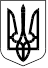 У К Р А Ї Н АЗЕЛЕНОДОЛЬСЬКА   ТЕРИТОРІАЛЬНА  ГРОМАДАпленарного засідання Зеленодольськоїміської ради чергової 10 сесії  VIII скликанняЗеленодольська міська рада       			         19 червня 2021  рокуВеде засідання (сесію) –Невеселий Д.Ю.  –  міський голова ЗАПРОШЕНІ:Шайтанова О.Д.− староста с.Велика Костромка;Недря В.В. − староста с. Мар’янське; Накрапас Н.П. – директорка Комунального підприємства «ЗЕЛЕНОДОЛЬСЬКИЙ МІСЬКИЙ ВОДОКАНАЛ»;ПРИСУТНІ:Громадськість: - помічники депутатів: Недря В.М.; - Стадник М.В.; Галкін О. - підприємці;- Головченко Л.В. – директор Зеленодольської загальноосвітньої школи І-ІІІ ступенів №2; - Фегер І.М. – вчитель Зеленодольської загальноосвітньої школи І-ІІІ ступенів №2; - Чайка комунальний заклад «Апостолівський районний ліцей-інтернат»- тренери  КДЮСШ: Катеруша К.О.; Веретеніков О.Ф.;Позігун Л.М. – методист ЦПР; тренер з легкої атлетики;Савенко О.В. − радник дирекції з регіональної політики ДТЕК Енерго;Лашкул Л. −  в.о. директора  ЖКП "Мар'янське 1"          −   апарат управління.            При голосуванні враховувати голос міського голови. РЕЄСТРАЦІЯ ДЕПУТАТІВ ЗЕЛЕНОДОЛЬСЬКОЇ МІСЬКОЇ РАДИВсього: 26 депутатівЗареєстровано: 23 депутата +1(міський голова)Відсутні: 3 депутата (Бєляєв В.В.; Великанова Т.А.; Хало М.Г.)Депутатів 23ЗАЙШОВ ДЕПУТАТ ХАЛО М.Г.ПОВТОРНА РЕЄСТРАЦІЯ ДЕПУТАТІВ ЗЕЛЕНОДОЛЬСЬКОЇ МІСЬКОЇ РАДИВсього: 26 депутатівЗареєстровано: 24 депутата +1Відсутні: 2 депутата (Бєляєв В.В.; Великанова Т.А.)Депутатів 24СЛУХАЛИ:  Про вибори секретаря пленарного засідання 10 сесії Зеленодольської міської ради VІІІ скликання  Доповідач : Магдін Є.М. – депутат міської ради   Пропозиція обрати секретарем пленарного засідання депутата Зеленодольської міської ради Стадник Ю.К. – депутата міської ради                                                                                                            Голосували: „ За ” – 23депутата+1                                                                                      „ Проти ” –0                                                                                      „Утрим. ” – 0                                                                         Не брали участі у голосуванні –1(Стадник Ю.К.)                            Рішення прийняте.СЛУХАЛИ:  Про порядок денний пленарного засідання 10 сесії Зеленодольської міської ради VІІІ скликання  Доповідач: Невеселий Д.Ю. – секретар міської ради     Пропозиція  затвердити порядок денний пленарного засідання з 110 питань в тій редакції, яка була надана депутатам на розгляд.                                                                 Голосували: „ За ” – 24депутата+1                                                                                      „ Проти ” –0                                                                                      „Утрим. ” – 0                                                                         Не брали участі у голосуванні –Рішення прийняте. Порядок деннийпленарного засідання  10 чергової сесії  Зеленодольськоїміської ради VIIІ скликання від 29 червня 2021 рокуЗатвердили порядок деннийСЛУХАЛИ:  Про регламент пленарного засідання 10 сесії Зеленодольської міської ради VІІІ скликання Доповідач: Невеселий Д.Ю. –  міський голова      Пропозиція затвердити регламент роботи пленарного засідання 2 години.                                                                                                          Голосували: „ За ” – 23 депутата+1                                                                                     „ Проти ” –0                                                                                     „Утрим. ” –0                                                                     Не брали участі у голосуванні –1(Шмиголь Л.О.)                             Рішення прийняте.Затвердили регламент засіданняПро внесення змін до додатку № 1 до рішення Зеленодольської міської ради VIII скликання  «Про затвердження Регламенту Зеленодольської міської ради VIII скликання» від 16.12.2020 № 24 (зі змінами від 26.03.2021 № 215) та додатку до рішення Зеленодольської міської ради VIII скликання «Про затвердження Положення  про постійні комісії ради» від 16.12.2020 року № 25.Доповідач : Цицюра О.В. –секретар міської ради      Про внесення змін та доповнень до Положення про постійні комісії Зеленодольської міської ради VIII скликання та до Регламенту Зеленодольської міської ради VIII скликання (зі змінами) у зв’язку з введенням в дію доповнення до ст. 59  Закону України «Про місцеве самоврядування в Україні» та висновків постійної комісії Зеленодольської міської ради з питань місцевого самоврядування, депутатської етики, законності, забезпечення правопорядку та охорони конституційних прав людини, взаємодії з політичними партіями, громадськістю та конфесіями.ВИСТУПИЛИ:Толкачов О.Ф. – депутат міської радиПро врахування конфлікту інтересів під час голосування на засіданнях сесії.Ярошенко О.М. – депутат міської радиПро зауваження щодо ведення аудіозапису на засіданні постійних комісій.Муха І.В. – депутат міської радиПро відсутність протоколів постійних комісій на офіційному сайті міської ради.УХВАЛИЛИ: Внести зміни (рішення № 388 додається)                                                                 Голосували: „ За ” – 24 депутата+1                                                                                      „ Проти ” –0                                                                                      „Утрим. ” – 0                                                                         Не брали участі у голосуванні –0          Рішення прийняте.Про внесення змін до Положення про преміювання працівників виконавчого комітету Зеленодольської міської ради.                              Доповідач: Чудак Л.Ф.− заступник міського голови з фінансових питань діяльності виконавчих органів ради – головний бухгалтер   Про внесення змін до Положення про преміювання працівників виконавчого комітету Зеленодольської міської ради в частині преміювання міського голови.         ЗАЯВА ПРО КОНФЛІКТ ІНТЕРЕСІВ: НЕВЕСЕЛИЙ Д.Ю.УХВАЛИЛИ: Внести зміни (рішення № 389 додається)                                                                 Голосували: „ За ” – 21 депутат                                                                                      „ Проти ” –0                                                                                      „Утрим. ” – 3(Антоненко Н.О.; Шмиголь Л.О.; Ярошенко О.М.)                                                                         Не брали участі у голосуванні –1(Невеселий Д.Ю.)                                 Рішення прийняте.Про внесення змін до міських програм на 2021  рік.         Доповідач: Чудак Л.Ф.− заступник міського голови з фінансових питань діяльності виконавчих органів ради – головний бухгалтерПро внесення змін  до міських програм:- програми використання коштів фонду охорони навколишнього природного середовища Зеленодольської міської територіальної громади на 2021 рік;- програми економічного і соціального розвитку Зеленодольської міської територіальної громади на 2021 рік ;- програми розвитку освіти  Зеленодольської міської  територіальної громади на 2016-2021 роки; - програми «Шкільний автобус» на території Зеленодольської  міської територіальної громади на 2021 рік;- програми розвитку первинної медико-санітарної допомоги Зеленодольської міської територіальної громади на 2019-2021 роки;- програми щодо видатків на проведення робіт, пов’язаних з ремонтом та утриманням доріг Зеленодольської міської територіальної громади на 2021 рік;- програми надання матеріальної допомоги населенню Зеленодольської  міської  територіальної громади на 2021 рік ;- програми розвитку фізичної культури і спорту Зеленодольської міської територіальної громади на 2021 рік . Про скасування Програми проведення заходів із землеустрою на території Зеленодольської міської територіальної громади на 2021 рік.ВИСТУПИЛИ:Моніч В.В. – депутат міської радиПро виділення додаткових коштів на розвиток фізкультури та спорту в Зеленодольській громаді.УХВАЛИЛИ: Внести зміни (рішення № 390 додається)                                                                 Голосували: „ За ” – 22 депутата+1                                                                                      „ Проти ” –0                                                                                      „Утрим. ” – 1(Медвідь О.Б.)                                                                         Не брали участі у голосуванні –1(Шмиголь Л.О.)                            Рішення прийняте.Про внесення змін до рішення міської ради від 21 грудня 2020 року    № 71 «Про бюджет міської територіальної громади на 2021 рік».Доповідач: Чудак Л.Ф.− заступник міського голови з фінансових питань діяльності виконавчих органів ради – головний бухгалтер   Про внесення змін Внести до рішення міської ради від 21 грудня 2020 року № 71 «Про бюджет міської територіальної громади на 2021 рік», а саме:Пункт 1 викласти у такій редакції : 1. Визначити на 2021 рік:доходи бюджету міської територіальної громади у сумі167 357 396,73 гривень, у тому числі доходи загального фонду бюджету міської територіальної громади – 148 505 554,00 гривень та доходи спеціального фонду бюджету міської територіальної громади – 18 851 842,73 гривень;видатки бюджету міської територіальної громади у сумі 193 379 751,03 гривень, у тому числі видатки загального фонду бюджету міської територіальної громади –155 002 104,38 гривень та видатки спеціального фонду бюджету міської територіальної громади – 38 377 646,65 гривень;дефіцит за загальним фондом бюджету міської територіальної громади у сумі 6 496 550,38 гривень;дефіцит за спеціальним фондом бюджету міської територіальної громади у сумі 19 274 077,00 гривень;оборотний залишок бюджетних коштів бюджету міської  територіальної громади у розмірі 15 000 гривень, що становить 0,01 відсотків видатків загального фонду бюджету міської територіальної громади.2. Пункт 4 рішення викласти у такій редакції: «4. Затвердити розподіл витрат бюджету міської територіальної громади на реалізацію міських програм у 49 475 667,00 гривень»УХВАЛИЛИ: Внести зміни (рішення № 391 додається)                                                                 Голосували: „ За ” – 24 депутата+1                                                                                      „ Проти ” –0                                                                                      „Утрим. ” – 0                                                                         Не брали участі у голосуванні –0                            Рішення прийняте.Про розміщення бюджетних коштів на строковому депозиті.Доповідач: Чудак Л.Ф.− заступник міського голови з фінансових питань діяльності виконавчих органів ради – головний бухгалтер  Про здійснення на конкурсних засадах в 2021 році розміщення тимчасово вільних бюджетних  коштів спеціального фонду бюджету міської територіальної громади; про умови для розміщення коштів на депозитному рахунку, які підлягають включенню до депозитного договору; про зарахування доходів до загального фонду  бюджету міської територіальної громади.УХВАЛИЛИ: Здійснити розміщення (рішення № 392 додається)                                                                 Голосували: „ За ” – 24 депутата+1                                                                                      „ Проти ” –0                                                                                      „Утрим. ” – 0                                                                         Не брали участі у голосуванні –0                            Рішення прийняте.Про передачу на баланс.                                                        Доповідач: Чудак Л.Ф.− заступник міського голови з фінансових питань діяльності виконавчих органів ради – головний бухгалтерПро передачу на  баланс  комунального  підприємства “Зеленодольський міський водоканал”  майно:- бензопила ланцюгова Dnipro-M CS-54 у кількості 2 шт. за ціною 8438,00 грн. на суму 16876,00 грн.;- бензопила ланцюгова Dnipro-M CS-38 у кількості 1 шт. за ціною 6250,00 грн. на суму 6250,00 грн.УХВАЛИЛИ: Передати на баланс (рішення № 393 додається)                                                                 Голосували: „ За ” – 24 депутата+1                                                                                      „ Проти ” –0                                                                                      „Утрим. ” – 0                                                                         Не брали участі у голосуванні –0                            Рішення прийняте.Про внесення змін до рішення Зеленодольської міської ради від 21 грудня 2020 року №69 (із змінами).  Доповідач: Чудак Л.Ф.− заступник міського голови з фінансових питань діяльності виконавчих органів ради – головний бухгалтер   Про внесення Внести до рішення Зеленодольської міської ради від 21 грудня 2020 року №69 таких змін:1. Виключити із штатної чисельності Зеленодольської загальноосвітньої  школи І-ІІІ ступенів №2 з 01.09.2021 року посади у кількості 10,75 штатних одиниць та 15,60 педагогічних ставок:2. Включити до штатної чисельності Зеленодольської початкової школи з 01.07.2021 року посаду директора. 3. Затвердити штатний розпис Зеленодольської початкової школи з 01.09.2021 року 4. Виключити із штатної чисельності дошкільного навчального закладу «Дзвіночок» (ясла-садок) з 01.09.2021 року посади у кількості 12,90 штатних одиниць.Виключити із штатної чисельності Великокостромського НВК з 01.09.2021 року посади у кількості 1,75 штатних одиниць.Включити до штатної чисельності Великокостромського НВК з 01.09.2021 року посади у кількості 4,49 штатних одиниць.Виключити із штатної чисельності Зеленодольської загальноосвітньої школи І-ІІІ ступенів №1 з 01.09.2021 року посади у кількості 1,50 штатних одиниць.Включити до штатної чисельності Апостолівського районного ліцею-Виключити із штатної чисельності Мар’янської загальноосвітньої школи І-ІІІ ступенів №1 з 01.09.2021 року посади у кількості 3,50 штатні одиниці.Включити до штатної чисельності Мар’янської загальноосвітньої школи І-ІІІ ступенів №1 з 01.09.2021 року посади у кількості 2,25 штатних одиниць:Виключити із штатної чисельності Мар’янської загальноосвітньої школи І-ІІІ ступенів №2 з 01.09.2021 року посади у кількості 3,70 штатних одиниць.Включити до штатної чисельності Мар’янської загальноосвітньої школи І-ІІІ ступенів №2 з 01.09.2021 року посади у кількості 0,50 штатних одиниць:Замінити в структурі та штатному розписі апарату управління виконавчого комітету Зеленодольської міської ради в категорії «Інші спеціалісти та службовці апарату управління» з 01.07.2021 року:- «Головний спеціаліст з питань доступу до публічної інформації – 1,00» на «Спеціаліст з питань доступу до публічної інформації І категорії – 1,00».УХВАЛИЛИ: Внести зміни (рішення № 394 додається)                                                                 Голосували: „ За ” – 22 депутата+1                                                                                      „ Проти ” –1(Ярошенко О.М.)                                                                                      „Утрим. ” – 1(Хало М.Г.)                                                                         Не брали участі у голосуванні –0                            Рішення прийняте.Про затвердження та введення в дію нормативної грошової оцінки              земель міста Зеленодольська Дніпропетровської області.Доповідач: Алєксєєнко А.О. − головний спеціаліст з земельних питань    Про затвердження технічної документації з нормативної грошової оцінки земель міста Зеленодольська та введення її в дію з 01.01.2022 року; про  щорічну індексацію, якій підлягає нормативна грошова оцінка земель міста Зеленодольська.ВИСТУПИЛИ:Ярошенко О.М. – депутат міської радиПро відсутність у депутатів документів щодо нормативної грошової оцінки              земель, а саме: Закону України «Про оцінку земель».Муха І.В. – депутат міської радиПро пропозицію перенести дане питання на наступну сесію для вивчення законодавчої бази та правових документів стосовно грошової оцінки земель.Толкачов О.Ф. – депутат міської радиПро неможливість перенесення питання щодо грошової оцінки земель, оскільки свої зауваження депутати повинні викладати на спільних комісіях, а не на сесії.УХВАЛИЛИ: Затвердити та ввести в дію (рішення № 395 додається)                                                                 Голосували: „ За ” – 16 депутата+1                                                                                      „ Проти ” –1(Муха І.В.)                                                                                      „Утрим. ” – 0                                                                         Не брали участі у голосуванні –7(Антоненко Н.О.; Вірьовка С.М.; Коваль А.С.; Самохіна Н.В.; Чернуха В.І.; Шмиголь Л.О.; Ярошенко О.М.)                            Рішення прийняте.Про встановлення місцевих податків і зборів.   СЛУХАЛИ: Невеселий Д.Ю. –міський головаПро  пропозицію комісії з питань місцевого самоврядування та депутатської етики, законності, забезпечення правопорядку та охорони конституційних прав людини, взаємодії з політичними партіями, громадськістю та конфесіями зафіксувати одноголосне рішення депутатів щодо заяви про конфлікт інтересів. Толкачов О.Ф. – депутат міської ради   Про запобігання та врегулювання конфлікту інтересів у діяльності депутатів місцевих рад під час участі у засіданнях сесії місцевих радМухін Д.М. − начальник відділу з юридичних питань   Про умови дотримання правил врегулювання конфлікту інтересів, передбачених ст. 59‑1 Закону України «Про місцеве самоврядування в Україні» для прийняття відповідних рішень (голосування) депутатом на засіданні місцевої ради.ЗАЯВА ПРО КОНФЛІКТ ІНТЕРЕСІВ ДЕПУТАТІВ:  Дегтяренко С.М.; Вірьовка С.М.; Березовський І.В.; Чернуха І.В.;Магдін Є.М.; Самохіна Н.В.; Бондаренко В.М.; Моніч В.В.; Медвідь О.Б.; Ракитянський А.О.; Фандюшина Т.В.; Антоненко Н.О.; Палій А.В.; Коваль А.О.; Тупіконь А.В.; Мазка В.М.; Піскунова Л.В.; Цицюра О.В.; Стадник Ю.К.; Хало М.Г.ЗАЯВА ПРО КОНФЛІКТ ІНТЕРЕСІВ: Невеселий Д.Ю.Доповідач: Постна Т.Г.− головний спеціаліст з економічних питаньПро встановлення на території Зеленодольської міської об’єднаної територіальної громади податків і зборів та затвердження Положень:на нерухоме майно, відмінне від земельної ділянки;Плата за землю:Земельний податок; Орендна плата;Транспортний податок; Єдиний податок; Туристичний збірУХВАЛИЛИ: Встановити податки і збори та затвердити Положення (рішення № 396 додається)                                                                 Голосували: „ За ” – 16депутатів+1                                                                                      „ Проти ” –0                                                                                      „Утрим. ” – 0                                                                         Не брали участі у голосуванні –8(Антоненко Н.О.; Вірьовка С.М.; Коваль А.С.; Муха І.В.; Самохіна Н.В.; Чернуха В.І.; Шмиголь Л.О.; Ярошенко О.М.)                       Рішення прийняте. Про затвердження правил благоустрою населених пунктів Зеленодольської міської об’єднаної територіальної громади.                             Доповідач:  Бай Ю.Г. − начальник відділу житлово-комунального господарства, комунальної власності, інфраструктури       Про врегулювання прав і обов’язків учасників правовідносин у сфері благоустрою; про затвердження Правил благоустрою населених пунктів Зеленодольської міської територіальної громади.    ВИСТУПИЛИ:Хало М.Г. – депутат міської ради  Про уточнення місць, відведених для паління на території міста. Толкачов О.Ф. – депутат міської радиПро доопрацювання пункту рішення щодо вигулу домашніх собак на території міста.                                                                                       УХВАЛИЛИ: Затвердити Правила (рішення № 397 додається)                                                                 Голосували: „ За ” – 21депутат+1                                                                                      „ Проти ” –0                                                                                      „Утрим. ” – 3(Хало М.Г.; Чернуха В.І.; Ярошенко О.М.)                                                                         Не брали участі у голосуванні –0                       Рішення прийняте.11. Про надання дозволу на розроблення детального плану частини території за межами с. Мар’янське  Криворізького  району Дніпропетровської  області.Доповідач: Займак О.І. − начальник  відділу архітектури та  інспекції державного архітектурно-будівельного контролю     Про надання дозволу  на розроблення детального плану частини території за межами с. Мар’янське з метою розміщення та експлуатації об’єкту: перевантажувального терміналу з відвантаження сільськогосподарської продукції, а також продуктів їх переробки, продукції металургії.  ВИСТУПИЛИ:Невеселий Д.Ю. –міський головаПро необхідність прийняття цього рішення для обґрунтування надання дозволу для будівництва об’єкта; про недоцільність поділу земельної ділянки на частини.Муха І.В. – депутат міської ради Про   пояснення причини відмови цим замовникам на надання земельних ділянок для ведення ОСГ на минулій сесії. УХВАЛИЛИ: Надати дозвіл (рішення № 398 додається)                                                                 Голосували: „ За ” – 16депутатів+1                                                                                      „ Проти ” –0                                                                                      „Утрим. ” – 8(Антоненко Н.О.; Вірьовка С.М.; Коваль А.С.; Муха І.В.; Самохіна Н.В.; Чернуха В.І.; Шмиголь Л.О.; Ярошенко О.М.)                                                                         Не брали участі у голосуванні –0                       Рішення прийняте.Про затвердження Статутів закладів освіти Зеленодольської міської рад  у новій редакції. Доповідач: Галкіна Г.О.− начальник відділу освіти, культури, спорту та роботи з молоддю    Про приведення установчих документів закладів освіти Зеленодольської міської ради у відповідність до вимог чинного законодавства та необхідність в перейменуванні закладів освіти згідно чинного законодавства, про затвердження Статутів  закладів освіти Зеленодольської  міської ради у  новій  редакції: 1. Зеленодольську  загальноосвітню школу І-ІІІ ступенів №1 на  Зеленодольський ліцей №1 Зеленодольської міської ради. 2.  Великокостромський  навчально-виховний комплекс «загальноосвітній навчальний заклад-дошкільний навчальний заклад» на  Великокостромський ліцей Зеленодольської міської ради. 3. Мар’янську загальноосвітню  школу  І-ІІІ ступенів №1 на  Мар’янський ліцей  Зеленодольської міської ради .4.  Мар’янську загальноосвітню  школу  І-ІІІ ступенів №2 на  Мар’янську гімназію Зеленодольської міської ради.5. Дошкільний навчальний заклад «Журавка» на  Заклад дошкільної освіти «Журавка»(ясла-садок) м. Зеленодольська. 6. Дошкільний навчальний заклад «Росинка» на Заклад дошкільної освіти «Росинка»(ясла-садок) м. Зеленодольська. 7.Дошкільний навчальний заклад «Попелюшка» на Заклад дошкільної освіти «Попелюшка» (ясла-садок) м. Зеленодольська.8.Дошкільний навчальний заклад ясла-садок №3 «Дзвіночок»  на  Заклад дошкільної освіти «Дзвіночок» (ясла-садок) с. Мар’янське.9.Дошкільний навчальний заклад ясла-садок №2 «Малятко» с. Мар’янське, вул. Прибалочна, 21б) на Заклад дошкільної освіти «Малятко» (ясла-садок)  с. Мар’янське.УХВАЛИЛИ: Затвердження Статутів (рішення № 399 додається)                                                                 Голосували: „ За ” – 23депутата+1                                                                                      „ Проти ” –0                                                                                      „Утрим. ” – 1(Ярошенко О.М.)                                                                         Не брали участі у голосуванні –0                       Рішення прийняте. Про завершення процесу реорганізації  Марʼянської  загальноосвітньої школи І  ступеня  Зеленодольської міської ради Апостолівського району  Дніпропетровської області   Доповідач: Галкіна Г.О.− начальник відділу освіти, культури, спорту та роботи з молоддю    Про завершення процесу реорганізації  Мар’янської загальноосвітньої школи І ступеня Зеленодольської міської ради; про затвердження звіту про роботу комісії та передавальний акт товарно-матеріальних цінностей та нематеріальних активів, грошових коштів, документів, положення про правонаступництво щодо майна, прав та обов’язків юридичної особи, що реорганізовується шляхом приєднання  до Мар’янської загальноосвітньої школи I-ІІІ  ступенів №1 Зеленодольської міської УХВАЛИЛИ: Затвердити звіт та передавальний акт  з положенням (рішення № 400 додається)                                                                 Голосували: „ За ” – 24 депутата+1                                                                                       „ Проти ” –0                                                                                       „Утрим. ” – 0                                                                         Не брали участі у голосуванні –0                       Рішення прийняте.Про  завершення  процесу  реорганізації  Зеленодольської  загальноосвітньої школи  І -ІІІ ступенів №2 Зеленодольської міської ради Апостолівського району  Дніпропетровської області Доповідач: Галкіна Г.О.− начальник відділу освіти, культури, спорту та роботи з молоддю   Про завершення процесу  реорганізації Зеленодольської загальноосвітньої школи  І -ІІІ ступенів  Зеленодольської міської ради    та затвердження  розподільчого акту, який повинен містити відомості про склад майна, положення про правонаступництво щодо зобов’язань в частині розподільчого акту; про затвердження Статуту  Зеленодольського ліцею №2 Зеленодольської міської ради.УХВАЛИЛИ: Завершити процес  реорганізації  та затвердити Статут (рішення № 401 додається)                                                                 Голосували: „ За ” – 21 депутат+1                                                                                       „ Проти ” –1(Ярошенко О.М.)                                                                                       „Утрим. ” – 2(Вірьовка С.М.; Шмиголь Л.О.)                                                                         Не брали участі у голосуванні –0                       Рішення прийняте.Про  проведення  конкурсу на визначення опорного закладу освіти серед закладів  загальної середньої освіти Зеленодольської міської радиДоповідач: Галкіна Г.О.− начальник відділу освіти, культури, спорту та роботи з молоддю      Про проведення конкурсу  на  визначення  опорного закладу освіти серед закладів загальної середньої освіти Зеленодольської міської ради та затвердження Порядку проведення конкурсу, який  визначатиме його умови; про затвердження персонального складу конкурсної комісії. УХВАЛИЛИ: Провести  конкурс  та Затвердити  Порядок проведення конкурсу і персональний склад конкурсної комісії (рішення № 402 додається)                                                                 Голосували: „ За ” –18 депутатів+1                                                                                       „ Проти ” –0                                                                                       „Утрим. ” – 6(Антоненко Н.О.; Вірьовка С.М.; Дегтяренко С.М.; Муха І.В.; Шмиголь Л.О.; Ярошенко О.М.)                                                                         Не брали участі у голосуванні –0                       Рішення прийняте.Про реорганізацію дошкільного навчального закладу «Дзвіночок»  (ясла-садок) с. Велика КостромкаДоповідач: Галкіна Г.О.− начальник відділу освіти, культури, спорту та роботи з молоддю     Про реорганізацію дошкільного  навчального закладу «Дзвіночок» (ясла-садок) села Велика Костромка  шляхом приєднання до Великокостромського навчально-виховного комплексу «загальноосвітній навчальний заклад-дошкільний навчальний заклад» ; створення комісії по припиненню діяльності юридичної особи шляхом реорганізації та призначення Сипко С.А. її головою.УХВАЛИЛИ: Реорганізувати дошкільний  навчальний заклад «Дзвіночок» та створити комісію (рішення № 403 додається)                                                                 Голосували: „ За ” – 21 депутат+1                                                                                       „ Проти ” –0                                                                                       „Утрим. ” – 3(Вірьовка С.М.; Коваль А.С.; Муха І.В.)                                                                         Не брали участі у голосуванні –0                       Рішення прийняте. Про комунальну власність Зеленодольської міської ради на газові мережі в межах населених пунктів Зеленодольської міської територіальної громади.Доповідач: Толкачов О.Ф. – депутат міської ради  Про фінансування місцевим бюджетом міста Зеленодольська, села Мала Костромка і місцеві бюджети сіл Велика Костромка і Мар’янське будівництва газових мереж; про відсутність прав власності підприємств ТОВ «Дніпропетповськгаз сбут» Нікопольський ВП Апостолове та АТ «Дніпропетровськгаз» Нікопольського відділення на зазначені вище газові мережі; про численні скарги громадян-користувачів побутового газу; про необхідність вважати комунальною власністю ЗМР газові мережі, що раніше передані балансоутримувачу на обслуговування.ВИСТУПИЛИ:Магдін Є.М. – депутат міської радиПро застереження щодо неправомірних  дій газових служб у разі прийняття цього рішення.Невеселий Д.Ю. –міський голова Про фінансову неспроможність на даний час взяти в комунальну власність газові мережи з причини їх жахливого стану. УХВАЛИЛИ: Вважати комунальною власністю (рішення № додається)                                                                 Голосували: „ За ” – 4 депутата+1                                                                                       „ Проти ” –2                                                                                       „Утрим. ” – 18                                                                         Не брали участі у голосуванні –0                       Рішення не прийняте. Про надання матеріальної допомоги Доповідач: Чудак Л.Ф.− заступник міського голови з фінансових питань діяльності виконавчих органів ради – головний бухгалтер    Про надання допомоги для оздоровлення завідувачу КЗ «Великокостромська сільська бібліотека» Гуковій Л.М. допомогу для оздоровлення при наданні чергової відпустки   у розмірі посадового окладу.УХВАЛИЛИ: Надати допомогу (рішення № 404 додається)                                                                 Голосували: „ За ” – 24 депутата+1                                                                                       „ Проти ” –0                                                                                       „Утрим. ” – 0                                                                         Не брали участі у голосуванні –0                       Рішення прийняте. Про  надання матеріальної допомоги     Доповідач: Чудак Л.Ф.− заступник міського голови з фінансових питань діяльності виконавчих органів ради – головний бухгалтер    Про надання  в. о. завідувача комунального закладу «Будинок культури»с. Мар’янське Коваль Т.М. допомогу для оздоровлення при наданні щорічної відпустки   у розмірі посадового окладу.УХВАЛИЛИ: Надати допомогу (рішення № 405 додається)                                                                 Голосували: „ За ” – 24 депутата+1                                                                                       „ Проти ” –0                                                                                       „Утрим. ” – 0                                                                         Не брали участі у голосуванні –0                       Рішення прийняте. Про  надання матеріальної допомогиДоповідач: Чудак Л.Ф.− заступник міського голови з фінансових питань діяльності виконавчих органів ради – головний бухгалтер   Про надання  допомоги для оздоровлення  директору Великокостромського сільського будинку культури «Жовтень» Мельник Н.О. при наданні щорічної відпустки   у розмірі посадового окладу.УХВАЛИЛИ: Надати допомогу (рішення № 406 додається)                                                                 Голосували: „ За ” – 23 депутата+1                                                                                       „ Проти ” –0                                                                                       „Утрим. ” – 0                                                                         Не брали участі у голосуванні –1(Стадник Ю.К.)                       Рішення прийняте.21. Про  надання матеріальної допомогиДоповідач: Чудак Л.Ф.− заступник міського голови з фінансових питань діяльності виконавчих органів ради – головний бухгалтер   Про надання  допомоги для оздоровлення завідувачу комунального закладу «Міська бібліотека для дітей м. Зеленодольська» Павлюченко Т.А.при наданні чергової відпустки   у розмірі посадового окладу.УХВАЛИЛИ: Надати допомогу (рішення № 407 додається)                                                                 Голосували: „ За ” – 23 депутата+1                                                                                       „ Проти ” –0                                                                                       „Утрим. ” – 0                                                                         Не брали участі у голосуванні –1(Мазка В.М.)                       Рішення прийняте.22.  Про  надання матеріальної допомогиДоповідач: Чудак Л.Ф.− заступник міського голови з фінансових питань діяльності виконавчих органів ради – головний бухгалтер  Про надання матеріальної допомоги для оздоровлення при наданні щорічної відпустки завідувачу комунального закладу культури «Зеленодольська міська бібліотека»  Романюк Світлані Іванівні у розмірі посадового окладу.УХВАЛИЛИ: Надати допомогу (рішення № 408 додається)                                                                 Голосували: „ За ” – 24 депутата+1                                                                                       „ Проти ” –0                                                                                       „Утрим. ” – 0                                                                         Не брали участі у голосуванні –0                       Рішення прийняте.23. Про звіт першого заступника міського головиДоповідач: Роот В.Л. – перший заступник міського голови   Про інформацію щодо роботи комунальних підприємств Зеленодольської міської територіальної громади; про причини виникнення заборгованості в комунальних закладах громади.Накрапас Н.П.−  директорка Комунального підприємства «ЗЕЛЕНОДОЛЬСЬКИЙ МІСЬКИЙ ВОДОКАНАЛ»Про невідповідність витрат коштів на утримання житлового фонду громади та отримання доходів з будинків; про відсутність технічної документації, яка необхідна для запуску електроенергії на КНС.Толкачов О.Ф. – депутат міської радиПро необхідність ввести в експлуатацію каналізаційну насосну станцію.Дегтяренко С.М. – депутат міської радиПро можливі помилки при затвердженні технічної документації на КНС, які стали однієї з причин простою каналізаційної насосної станції.Муха І.В. – депутат міської радиПро незадовільні результати виконання ч.8 ст.78 Господарчого кодексу щодо інформації господарчої діяльності.УХВАЛИЛИ: Взяти до відома звіт (рішення № 409 додається)                                                                 Голосували: „ За ” – 19 депутатів+1                                                                                       „ Проти ” –1(Муха І.В.)                                                                                       „Утрим. ” – 2(Мазка В.М.; Палій А.В.)                                                                         Не брали участі у голосуванні –2(Березовський І.В.; Толкачов О.Ф.)                       Рішення прийняте.24. Про преміюванняДоповідач: Чудак Л.Ф.− заступник міського голови з фінансових питань діяльності виконавчих органів ради – головний бухгалтер   Про преміювання   міського голови Невеселого Д.Ю.. за червень 2021 р. в розмірі 100 відсотків посадового окладу з урахуванням встановлених надбавок  за фактично відпрацьований час у межах фонду оплати праці апарату управління Зеленодольської міської ради.Толкачов О.Ф. – депутат міської ради  Про відсутність показників якості роботи міського голови від профільної комісії.ЗАЯВА ПРО КОНФЛІКТ ІНТЕРЕСІВ. НЕВЕСЕЛИЙ Д.Ю.УХВАЛИЛИ: Преміювати (рішення № 410 додається)                                                                 Голосували: „ За ” – 15 депутатів                                                                                        „ Проти ” –2(Вірьовка С.М.; Шмиголь Л.О.)                                                                                       „Утрим. ” – 6(Антоненко Н.О.; Коваль А.С.; Муха І.В.; Самохіна Н.В.; Чернуха В.І.; Ярошенко О.М.)                                                                         Не брали участі у голосуванні –2(Березовський І.В.; Невеселий Д.Ю.)                       Рішення прийняте.СЛУХАЛИ: Алєксєєнко А.О. − головний спеціаліст з земельних питаньПро зміни у Законі України "Про місцеве самоврядування в Україні" до деяких законодавчих актів України щодо вдосконалення системи управління та дерегуляції у сфері земельних відносин від 28.04.2021 №1423-IX стосовно рішення ради щодо безоплатної передачі земельної ділянки комунальної власності у приватну власність (крім земельних ділянок, що перебувають у користуванні громадян, та випадків передачі земельної ділянки власнику розташованого на ній жилого будинку, іншої будівлі, споруди).25. Про надання дозволу на розробку проєкту землеустрою щодо  відведення земельної ділянки у власність фізичній особі для будівництва та обслуговування житлового будинку, господарських будівель та споруд (присадибна ділянка)Доповідач: Алєксєєнко А.О. – начальник відділу земельних відносинПро надання дозволу Катеруші О.А. на розробку  проєкту  землеустрою щодо відведення земельної ділянки у власність в межах с. Мала Костромка по вул.. Гагаріна,15; орієнтовною площею  до 0,12 га. УХВАЛИЛИ: Надати дозвіл (рішення № 411 додається)                                                                 Голосували: „ За ” – 23депутата+1                                                                                      „ Проти ” –0                                                                                      „Утрим. ” – 0                                                                         Не брали участі у голосуванні –1(Березовський І.В.)                       Рішення прийняте.26. Про надання дозволу на розробку проєкту землеустрою щодо  відведення земельної ділянки у власність фізичній особі для будівництва та обслуговування житлового будинку, господарських будівель та споруд (присадибна ділянка)Доповідач: Алєксєєнко А.О. − начальник відділу земельних відносин   Про надання дозволу Катеруші А.О. на розробку проєкту землеустрою щодо відведення земельної ділянки у власність в межах с. Мала Костромка по вул. Гагаріна,15а, орієнтовною площею до  0,12 га. УХВАЛИЛИ: Надати дозвіл (рішення № 412 додається)                                                                 Голосували: „ За ” – 23депутата+1                                                                                      „ Проти ” –0                                                                                      „Утрим. ” – 0                                                                         Не брали участі у голосуванні –1(Березовський І.В.)                       Рішення прийняте.27. Про надання дозволу на розробку проєкту землеустрою щодо відведення земельної ділянки з метою надання її у приватну власність фізичній особі для будівництва та обслуговування житлового будинку, господарських будівель та споруд (присадибна ділянка)Доповідач: Алєксєєнко А.О. − начальник відділу земельних відносин  Про надання дозволу Кулявець А.С. на розробку проєкту землеустрою щодо відведення земельної ділянки у власність в межах с. Мар’янське по вул. Садова, б/н; орієнтовною площею 0,2155 га. УХВАЛИЛИ: Надати дозвіл (рішення № 413 додається)                                                                 Голосували: „ За ” – 21депутат+1                                                                                      „ Проти ” –0                                                                                      „Утрим. ” – 2Антоненко Н.О.; Ярошенко О.М.)                                                                         Не брали участі у голосуванні –1(Березовський І.В.)                       Рішення прийняте.28. Про надання дозволу на розробку проєкту землеустрою щодо  відведення земельної ділянки у власність фізичній особі для будівництва та обслуговування житлового будинку, господарських будівель та споруд (присадибна ділянка)Доповідач: Алєксєєнко А.О. − начальник відділу земельних відносин   Про надання дозволу на розробку проєкту землеустрою щодо відведення земельної ділянки у власність Шемет Є.В. в межах с. Мар’янське по вул. Тернівка, 40; орієнтовною площею  до 0,25 га. УХВАЛИЛИ: Надати дозвіл (рішення № 414 додається)                                                                 Голосували: „ За ” – 22депутата+1                                                                                      „ Проти ” –0                                                                                      „Утрим. ” – 1(Палій А.В.)                                                                         Не брали участі у голосуванні –1(Березовський І.В.)                       Рішення прийняте.29. Про надання дозволу на виготовлення технічної документації із землеустрою щодо встановлення (відновлення) меж земельної ділянки в натурі (на місцевості) з метою відведення земельної ділянки у власність фізичній особі для будівництва та обслуговування житлового будинку, господарських будівель та споруд (присадибна ділянка)Доповідач: Алєксєєнко А.О. − начальник відділу земельних відносин     Про надання дозволу на виготовлення технічної документації із землеустрою щодо встановлення (відновлення) меж земельної ділянки з метою відведення земельної ділянки у власність Рябоволу О.О. учаснику бойових дій в селі Мала Костромка по вул. Затишна,25 ; орієнтовною площею  до 0,25 га. УХВАЛИЛИ: Надати дозвіл (рішення № 415 додається)                                                                 Голосували: „ За ” – 23депутата+1                                                                                      „ Проти ” –0                                                                                      „Утрим. ” – 0                                                                         Не брали участі у голосуванні –1(Березовський І.В.)                       Рішення прийняте.30. Про надання дозволу на розробку проєкту землеустрою щодо відведення  земельної ділянки зі зміною її цільового призначення із земель для сінокосіння і випасання худоби на землі для ведення особистого селянського господарства з метою надання її у приватну власність фізичній особі за межами села Велика Костромка на території Зеленодольської міської об’єднаної територіальної громади Доповідач: Алєксєєнко А.О. − начальник відділу земельних відносин   Про надання дозволу на розробку проєкту землеустрою щодо відведення  земельної ділянки для ведення особистого селянського господарства з метою надання її у приватну власність Цеховичу О.М. учаснику бойових дій за межами села Велика Костромка, орієнтовною  площею до 2,0000 га.УХВАЛИЛИ: Надати дозвіл (рішення № 416 додається)                                                                 Голосували: „ За ” – 23депутата+1                                                                                      „ Проти ” –0                                                                                      „Утрим. ” – 0                                                                         Не брали участі у голосуванні –1(Березовський І.В.)                       Рішення прийняте.31. Про надання дозволу на розробку проєкту землеустрою щодо відведення  земельної ділянки зі зміною її цільового призначення із земель для сінокосіння і випасання худоби на землі для ведення особистого селянського господарства з метою надання її у приватну власність фізичній особі за межами села Велика Костромка на території Зеленодольської міської об’єднаної територіальної громади Доповідач: Алєксєєнко А.О. − начальник відділу земельних відносин    Про надання дозволу на розробку проєкту землеустрою щодо відведення  земельної ділянки у приватну власність Фартушному В.С.  учаснику бойових дій  за межами села Велика Костромка, орієнтовною  площею до 2,0000 га.УХВАЛИЛИ: Надати дозвіл (рішення № 417 додається)                                                                 Голосували: „ За ” – 22депутата+1                                                                                      „ Проти ” –0                                                                                      „Утрим. ” – 0                                                                         Не брали участі у голосуванні –2(Березовський І.В.; Ярошенко О.М.)                       Рішення прийняте.32. Про надання дозволу на розробку проєкту землеустрою щодо відведення  земельної ділянки зі зміною її цільового призначення із земель для сінокосіння і випасання худоби на землі для ведення особистого селянського господарства з метою надання її у приватну власність фізичній особі за межами села Велика Костромка на території Зеленодольської міської об’єднаної територіальної громади Доповідач: Алєксєєнко А.О. − начальник відділу земельних відносин    Про надання дозволу на розробку проєкту землеустрою щодо відведення  земельної ділянки у приватну власність Станкевичу С.О. учаснику бойових дій за межами села Велика Костромка, орієнтовною  площею до 2,0000 га.УХВАЛИЛИ: Надати дозвіл (рішення № 418 додається)                                                                 Голосували: „ За ” – 23депутата+1                                                                                      „ Проти ” –0                                                                                      „Утрим. ” – 0                                                                         Не брали участі у голосуванні –1(Березовський І.В.)                       Рішення прийняте.33. Про надання дозволу на розробку проєкту землеустрою щодо відведення  земельної ділянки з метою надання її у приватну власність фізичній особі для ведення особистого селянського господарства в межах села Велика Костромка на території Зеленодольської міської об’єднаної територіальної громади Доповідач: Алєксєєнко А.О. − начальник відділу земельних відносин     Про надання дозволу на розробку проєкту землеустрою щодо відведення у приватну власність Шелудько Н.В. земельної ділянки в межах с. Велика Костромка, орієнтовною  площею до 0,25 га.УХВАЛИЛИ: Надати дозвіл (рішення № 419 додається)                                                                 Голосували: „ За ” – 23депутата+1                                                                                      „ Проти ” –0                                                                                      „Утрим. ” – 0                                                                         Не брали участі у голосуванні –1(Березовський І.В.)                       Рішення прийняте.34. Про надання дозволу на розробку проєкту землеустрою щодо відведення  земельної ділянки з метою надання її у приватну власність фізичній особі для ведення особистого селянського господарства в межах села Мар’янське на території Зеленодольської міської об’єднаної територіальної громади Доповідач: Алєксєєнко А.О. − начальник відділу земельних відносин   Про надання дозволу на розробку проєкту землеустрою щодо відведення у приватну власність земельної ділянки Шевченко Т.І. в межах с. Мар’янське, орієнтовною  площею до 0,2 га. УХВАЛИЛИ: Надати дозвіл (рішення № 420 додається)                                                                 Голосували: „ За ” – 22депутата+1                                                                                      „ Проти ” –0                                                                                      „Утрим. ” – 1(Ярошенко О.М.)                                                                         Не брали участі у голосуванні –1(Березовський І.В.)                       Рішення прийняте.35. Про надання дозволу на розробку проєкту землеустрою щодо відведення  земельної ділянки з метою надання її у приватну власність фізичній особі для ведення особистого селянського господарства в межах села Мар’янське на території Зеленодольської міської об’єднаної територіальної громади Доповідач: Алєксєєнко А.О. − начальник відділу земельних відносин   Про надання дозволу на розробку проєкту землеустрою щодо відведення у приватну власність земельної ділянки Шемет Є.В. в межах с. Мар’янське, орієнтовною площею до 0,1 га.УХВАЛИЛИ: Надати дозвіл (рішення № 421 додається)                                                                 Голосували: „ За ” – 22депутата+1                                                                                      „ Проти ” –0                                                                                      „Утрим. ” – 1(Ярошенко О.М.)                                                                         Не брали участі у голосуванні –1(Березовський І.В.)                       Рішення прийняте.36. Про надання дозволу на розробку проєкту землеустрою щодо відведення земельної ділянки з метою надання її у приватну власність фізичній особі для ведення фермерського господарства за рахунок земель селянського (фермерського) господарства «Олександр» на території Зеленодольської міської об’єднаної територіальної громади Доповідач: Алєксєєнко А.О. − начальник відділу земельних відносин   Про надання дозволу на розробку проєкту землеустрою щодо відведення у приватну власність земельної ділянки Савицькому Д.В. у розмірі середньої частки (паю) по Зеленодольській міській раді за рахунок земель селянського (фермерського) господарства «Олександр» в розмірі 5,38 умовних кадастрових гектарів. УХВАЛИЛИ: Надати дозвіл (рішення № 422 додається)                                                                 Голосували: „ За ” – 19депутатів+1                                                                                      „ Проти ” –0                                                                                      „Утрим. ” – 3(Антоненко Н.О.; Вірьовка С.М.; Шмиголь Л.О.)                                                                         Не брали участі у голосуванні –2(Березовський І.В.; Ярошенко О.М.)                       Рішення прийняте.37. Про надання дозволу на розробку проєкту землеустрою щодо відведення земельної ділянки з метою надання її у приватну власність фізичній особі для ведення фермерського господарства за рахунок земель селянського (фермерського) господарства «Олександр» на території Зеленодольської міської об’єднаної територіальної громади Доповідач: Алєксєєнко А.О. − начальник відділу земельних відносинПро надання дозволу на розробку проєкту землеустрою щодо відведення у приватну власність земельної ділянки Савицькій Г.В.  у розмірі середньої частки (паю) за рахунок земель селянського (фермерського) господарства «Олександр» в розмірі 5,38 умовних кадастрових гектарів.  УХВАЛИЛИ: Надати дозвіл (рішення № 423 додається)                                                                 Голосували: „ За ” – 18депутатів+1                                                                                      „ Проти ” –0                                                                                      „Утрим. ” – 4(Антоненко Н.О.; Вірьовка С.М.; Коваль А.С.;  Шмиголь Л.О.)                                                                         Не брали участі у голосуванні –2(Березовський І.В.; Ярошенко О.М.)                       Рішення прийняте.38. Про надання дозволу на розробку проєкту землеустрою щодо відведення земельної ділянки з метою надання її у приватну власність фізичній особі для ведення фермерського господарства за рахунок земель селянського (фермерського) господарства «Олександр» на території Зеленодольської міської об’єднаної територіальної громади Доповідач: Алєксєєнко А.О. − начальник відділу земельних відносин     Про надання дозволу на розробку проєкту землеустрою щодо відведення у приватну власність земельної ділянки Савицькій І.М.  у розмірі середньої частки (паю) за рахунок земель селянського (фермерського) господарства «Олександр» в розмірі 5,38 умовних кадастрових гектарів. УХВАЛИЛИ: Надати дозвіл (рішення № 424 додається)                                                                 Голосували: „ За ” – 17депутатів+1                                                                                      „ Проти ” –0                                                                                      „Утрим. ” – 5(Антоненко Н.О.; Вірьовка С.М.; Коваль А.С.; Чернуха В.І.; Шмиголь Л.О.)                                                                         Не брали участі у голосуванні –2(Березовський І.В.; Ярошенко О.М.)                       Рішення прийняте.39. Про надання дозволу на розробку проєкту землеустрою щодо відведення земельної ділянки з метою надання її у приватну власність фізичній особі для ведення фермерського господарства за рахунок земель селянського (фермерського) господарства «Олександр» на території Зеленодольської міської об’єднаної територіальної громади Доповідач: Алєксєєнко А.О. − начальник відділу земельних відносин  Про надання дозволу на розробку проєкту землеустрою щодо відведення у приватну власність земельної ділянки Савицькій К.В.  у розмірі середньої частки (паю) за рахунок земель селянського (фермерського) господарства «Олександр» в розмірі 5,38 умовних кадастрових гектарів. УХВАЛИЛИ: Надати дозвіл (рішення № 425 додається)                                                                 Голосували: „ За ” – 17депутатів+1                                                                                      „ Проти ” –0                                                                                      „Утрим. ” – 5(Антоненко Н.О.; Вірьовка С.М.; Коваль А.С.; Чернуха В.І.; Шмиголь Л.О.)                                                                         Не брали участі у голосуванні –2(Березовський І.В.; Ярошенко О.М.)                       Рішення прийняте.За переголосування з технічних причин щодо питання «Про надання дозволу на розробку проєкту землеустрою щодо відведення земельної ділянки з метою надання її у приватну власність фізичній особі для ведення фермерського господарства за рахунок земель селянського (фермерського) господарства «Олександр» на території Зеленодольської міської об’єднаної територіальної громади»ПІДСУМКИ ГОЛОСУВАННЯ                                                                 Голосували: „ За ” – 21депутат+1                                                                                      „ Проти ” –0                                                                                      „Утрим. ” – 1(Чернуха В.І.)                                                                         Не брали участі у голосуванні –2(Березовський І.В.; Вірьовка С.М.)                       Рішення прийняте.ПОВТОРНЕ ГОЛОСУВАННЯ40. Про надання дозволу на розробку проєкту землеустрою щодо відведення земельної ділянки з метою надання її у приватну власність фізичній особі для ведення фермерського господарства за рахунок земель селянського (фермерського) господарства «Олександр» на території Зеленодольської міської об’єднаної територіальної громадиДоповідач: Алєксєєнко А.О. − начальник відділу земельних відносин Про надання дозволу на розробку проєкту землеустрою щодо відведення у приватну власність земельної ділянки Савицькій Н.С. у розмірі середньої частки (паю) за рахунок земель селянського (фермерського) господарства «Олександр» в розмірі 5,38 умовних кадастрових гектарів.  УХВАЛИЛИ: Надати дозвіл (рішення № 426 додається)                                                                 Голосували: „ За ” – 17депутатів+1                                                                                      „ Проти ” –0                                                                                      „Утрим. ” – 5(Антоненко Н.О.; Вірьовка С.М.; Коваль А.С.; Чернуха В.І.; Шмиголь Л.О.)                                                                         Не брали участі у голосуванні –2(Березовський І.В.; Ярошенко О.М.)                       Рішення прийняте.41. Про надання дозволу на розробку проєкту землеустрою щодо відведення земельної ділянки з метою надання її у приватну власність фізичній особі для ведення фермерського господарства за рахунок земель селянського (фермерського) господарства «Олександр» на території Зеленодольської міської об’єднаної територіальної громади Доповідач: Алєксєєнко А.О. − начальник відділу земельних відносин      Про надання дозволу на розробку проєкту землеустрою щодо відведення у приватну власність земельної ділянки Савицькому О.Д.  у розмірі середньої частки (паю) за рахунок земель селянського (фермерського) господарства «Олександр» в розмірі 5,38 умовних кадастрових гектарів. УХВАЛИЛИ: Надати дозвіл (рішення № 427 додається)                                                                 Голосували: „ За ” – 17депутатів+1                                                                                      „ Проти ” –0                                                                                      „Утрим. ” – 5(Антоненко Н.О.; Вірьовка С.М.; Коваль А.С.; Чернуха В.І.; Шмиголь Л.О.)                                                                         Не брали участі у голосуванні –2(Березовський І.В.; Ярошенко О.М.)                       Рішення прийняте.42. Про надання дозволу на розробку проєкту землеустрою щодо відведення  земельної ділянки з метою надання її у приватну власність фізичній особі для ведення фермерського господарства за рахунок земель селянського (фермерського) господарства «Троянда» на території Зеленодольської міської об’єднаної територіальної громади Доповідач: Алєксєєнко А.О. − начальник відділу земельних відносин      Про надання дозволу на розробку проєкту землеустрою щодо відведення  у приватну власність земельної ділянки  Плевичу Ю.Ф.  у розмірі середньої частки (паю) за рахунок земель селянського (фермерського) господарства «Троянда» в розмірі 6,88 умовних кадастрових гектарів. УХВАЛИЛИ: Надати дозвіл (рішення № 428 додається)                                                                 Голосували: „ За ” – 19депутатів+1                                                                                      „ Проти ” –0                                                                                      „Утрим. ” – 3(Антоненко Н.О.; Чернуха В.І.; Шмиголь Л.О.)                                                                         Не брали участі у голосуванні –2(Березовський І.В.; Ярошенко О.М.)                       Рішення прийняте.43. Про надання дозволу на розробку проєкту землеустрою щодо відведення  земельної ділянки з метою надання її у приватну власність фізичній особі для ведення фермерського господарства за рахунок земель селянського (фермерського) господарства «Троянда» на території Зеленодольської міської об’єднаної територіальної громади Доповідач: Алєксєєнко А.О. − начальник відділу земельних відносин   Про надання дозволу на розробку проєкту землеустрою щодо відведення  у приватну власність земельної ділянки Карпенко В.Ю. у розмірі середньої частки (паю) за рахунок земель селянського (фермерського) господарства «Троянда» в розмірі 6,88 умовних кадастрових гектарів. УХВАЛИЛИ: Надати дозвіл (рішення № 429 додається)                                                                 Голосували: „ За ” – 20депутатів+1                                                                                      „ Проти ” –0                                                                                      „Утрим. ” – 3(Антоненко Н.О.; Чернуха В.І.; Шмиголь Л.О.)                                                                         Не брали участі у голосуванні –1(Березовський І.В.)                       Рішення прийняте.44. Про надання дозволу на розробку проєкту землеустрою щодо відведення  земельної ділянки з метою надання її у приватну власність фізичній особі для ведення фермерського господарства за рахунок земель селянського (фермерського) господарства «Троянда» на території Зеленодольської міської об’єднаної територіальної громади Доповідач: Алєксєєнко А.О. − начальник відділу земельних відносин      Про надання дозволу на розробку проєкту землеустрою щодо відведення  у приватну власність земельної ділянки Плевич Н.В.  у розмірі середньої частки (паю) за рахунок земель селянського (фермерського) господарства «Троянда» в розмірі 6,88 умовних кадастрових гектарів. УХВАЛИЛИ: Надати дозвіл (рішення № 430 додається)                                                                 Голосували: „ За ” – 19депутатів+1                                                                                      „ Проти ” –0                                                                                      „Утрим. ” – 4(Антоненко Н.О.; Коваль А.С.; Чернуха В.І.; Шмиголь Л.О.)                                                                         Не брали участі у голосуванні –1(Березовський І.В.)                       Рішення прийняте.45. Про надання дозволу на розробку проєкту землеустрою щодо відведення  земельної ділянки з метою надання її у приватну власність фізичній особі для ведення фермерського господарства за рахунок земель селянського (фермерського) господарства «Троянда» на території Зеленодольської міської об’єднаної територіальної громади Доповідач: Алєксєєнко А.О. − начальник відділу земельних відносин   Про надання дозволу на розробку проєкту землеустрою щодо відведення  у приватну власність земельної ділянки Плевичу А.Ю. у розмірі середньої частки (паю) за рахунок земель селянського (фермерського) господарства «Троянда» в розмірі 6,88 умовних кадастрових гектарів. УХВАЛИЛИ: Надати дозвіл (рішення № 431 додається)                                                                 Голосували: „ За ” – 19депутатів+1                                                                                      „ Проти ” –0                                                                                      „Утрим. ” – 4(Антоненко Н.О.; Коваль А.С.; Чернуха В.І.; Шмиголь Л.О.)                                                                         Не брали участі у голосуванні –1(Березовський І.В.)                       Рішення прийняте.46. Про надання дозволу на розробку проєкту землеустрою щодо відведення  земельної ділянки з метою надання її у приватну власність фізичній особі для ведення фермерського господарства за рахунок земель селянського (фермерського) господарства «Родник» на території Зеленодольської міської об’єднаної територіальної громади Доповідач: Алєксєєнко А.О. − начальник відділу земельних відносин   Про надання дозволу на розробку проєкту землеустрою щодо відведення  у приватну власність земельної ділянки Бєгун Ю.В. у розмірі середньої частки (паю) за рахунок земель селянського (фермерського) господарства «Родник» в розмірі 5,38 умовних кадастрових гектарів.УХВАЛИЛИ: Надати дозвіл (рішення № 432 додається)                                                                 Голосували: „ За ” – 19депутатів+1                                                                                      „ Проти ” –0                                                                                      „Утрим. ” – 4(Антоненко Н.О.; Коваль А.С.; Чернуха В.І.; Шмиголь Л.О.)                                                                         Не брали участі у голосуванні –1(Березовський І.В.)                       Рішення прийняте.47. Про надання дозволу на розробку проєкту землеустрою щодо відведення  земельної ділянки з метою надання її у приватну власність фізичній особі для ведення фермерського господарства за рахунок земель селянського (фермерського) господарства «Родник» на території Зеленодольської міської об’єднаної територіальної громади Доповідач: Алєксєєнко А.О. − начальник відділу земельних відносин    Про надання дозволу на розробку проєкту землеустрою щодо відведення  у приватну власність земельної ділянки Бєгун Т.В.  у розмірі середньої частки (паю) за рахунок земель селянського (фермерського) господарства «Родник» в розмірі 5,38 умовних кадастрових гектарів.  УХВАЛИЛИ: Надати дозвіл (рішення № 433 додається)                                                                 Голосували: „ За ” – 19депутатів+1                                                                                      „ Проти ” –0                                                                                      „Утрим. ” – 4(Антоненко Н.О.; Коваль А.С.; Чернуха В.І.; Шмиголь Л.О.)                                                                         Не брали участі у голосуванні –1(Березовський І.В.)                       Рішення прийняте.48. Про надання дозволу на розробку проєкту землеустрою щодо відведення  земельної ділянки з метою надання її у приватну власність фізичній особі для ведення фермерського господарства за рахунок земель селянського (фермерського) господарства «Родник» на території Зеленодольської міської об’єднаної територіальної громади Доповідач: Алєксєєнко А.О. − начальник відділу земельних відносин    Про надання дозволу на розробку проєкту землеустрою щодо відведення  у приватну власність земельної ділянки Бєгуну М.В.  у розмірі середньої частки (паю) за рахунок земель селянського (фермерського) господарства «Родник» в розмірі 5,38 умовних кадастрових гектарів. УХВАЛИЛИ: Надати дозвіл (рішення № 434 додається)                                                                 Голосували: „ За ” – 19депутатів+1                                                                                      „ Проти ” –0                                                                                      „Утрим. ” – 4(Антоненко Н.О.; Коваль А.С.; Чернуха В.І.; Шмиголь Л.О.)                                                                         Не брали участі у голосуванні –1(Березовський І.В.)                       Рішення прийняте.49. Про надання дозволу на розробку проєкту землеустрою щодо відведення  земельної ділянки з метою надання її у приватну власність фізичній особі для ведення фермерського господарства за рахунок земель селянського (фермерського) господарства «Родник» на території Зеленодольської міської об’єднаної територіальної громади Доповідач: Алєксєєнко А.О. − начальник відділу земельних відносин   Про надання дозволу на розробку проєкту землеустрою щодо відведення  у приватну власність земельної ділянки Бєгун Л.П.  у розмірі середньої частки (паю) за рахунок земель селянського (фермерського) господарства «Родник» в розмірі 5,38 умовних кадастрових гектарів. УХВАЛИЛИ: Надати дозвіл (рішення № 435 додається)                                                                 Голосували: „ За ” – 19депутатів+1                                                                                      „ Проти ” –0                                                                                      „Утрим. ” – 4(Антоненко Н.О.; Коваль А.С.; Чернуха В.І.; Шмиголь Л.О.)                                                                         Не брали участі у голосуванні –1(Березовський І.В.)                       Рішення прийняте.50. Про надання дозволу на розробку проєкту землеустрою щодо відведення  земельної ділянки з метою надання її у приватну власність фізичній особі для ведення фермерського господарства за рахунок земель селянського (фермерського) господарства «Родник» на території Зеленодольської міської об’єднаної територіальної громади Доповідач: Алєксєєнко А.О. − начальник відділу земельних відносин    Про надання дозволу на розробку проєкту землеустрою щодо відведення  у приватну власність земельної ділянки Бєгуну В.В.  у розмірі середньої частки (паю) за рахунок земель селянського (фермерського) господарства «Родник» в розмірі 5,38 умовних кадастрових гектарів. УХВАЛИЛИ: Надати дозвіл (рішення № 436 додається)                                                                 Голосували: „ За ” – 18депутатів+1                                                                                      „ Проти ” –0                                                                                      „Утрим. ” – 4(Антоненко Н.О.; Коваль А.С.; Чернуха В.І.; Шмиголь Л.О.)                                                                         Не брали участі у голосуванні –2(Березовський І.В.; Ярошенко О.М.)                       Рішення прийняте.51. Про надання дозволу на розробку проєкту землеустрою щодо відведення  земельної ділянки з метою надання її у приватну власність фізичній особі для ведення фермерського господарства за рахунок земель селянського (фермерського) господарства «Степовий маяк» на території Зеленодольської міської об’єднаної територіальної громадиДоповідач: Алєксєєнко А.О. − начальник відділу земельних відносин    Про надання дозволу на розробку проєкту землеустрою щодо відведення  у приватну власність земельної ділянки Фартушній В.В. у розмірі середньої частки (паю) за рахунок земель селянського (фермерського) господарства «Степовий маяк» в розмірі 6,88 умовних кадастрових гектарів. УХВАЛИЛИ: Надати дозвіл (рішення № 437 додається)                                                                 Голосували: „ За ” – 23депутата+1                                                                                      „ Проти ” –0                                                                                      „Утрим. ” – 0                                                                         Не брали участі у голосуванні –1(Березовський І.В.)                       Рішення прийняте.52. Про надання дозволу на розробку проєкту землеустрою щодо відведення  земельної ділянки з метою надання її у приватну власність фізичній особі для ведення фермерського господарства за рахунок земель селянського (фермерського) господарства «Степовий маяк» на території Зеленодольської міської об’єднаної територіальної громади Доповідач: Алєксєєнко А.О. − начальник відділу земельних відносин    Про надання дозволу на розробку проєкту землеустрою щодо відведення  у приватну власність земельної ділянки Фартушній Д.М. у розмірі середньої частки (паю) за рахунок земель селянського (фермерського) господарства «Степовий маяк» в розмірі 6,88 умовних кадастрових гектарів. УХВАЛИЛИ: Надати дозвіл (рішення № 438 додається)                                                                 Голосували: „ За ” – 23депутата+1                                                                                      „ Проти ” –0                                                                                      „Утрим. ” – 0                                                                         Не брали участі у голосуванні –1(Березовський І.В.)                       Рішення прийняте.53. Про надання дозволу на розробку проєкту землеустрою щодо відведення  земельної ділянки з метою надання її у приватну власність фізичній особі для ведення фермерського господарства за рахунок земель селянського (фермерського) господарства «Степовий маяк» на території Зеленодольської міської об’єднаної територіальної громади Доповідач: Алєксєєнко А.О. − начальник відділу земельних відносин  Про надання дозволу на розробку проєкту землеустрою щодо відведення у приватну власність земельної ділянки Бедринцю В.Г.  у розмірі середньої частки (паю) за рахунок земель селянського (фермерського) господарства «Степовий маяк» в розмірі 6,88 умовних кадастрових гектарів. УХВАЛИЛИ: Надати дозвіл (рішення № 439 додається)                                                                 Голосували: „ За ” – 22депутата+1                                                                                      „ Проти ” –0                                                                                      „Утрим. ” – 1(Чернуха В.І.)                                                                         Не брали участі у голосуванні –1(Березовський І.В.)                       Рішення прийняте.54. Про надання дозволу на розробку проєкту землеустрою щодо відведення  земельної ділянки з метою надання її у приватну власність фізичній особі для ведення фермерського господарства за рахунок земель селянського (фермерського) господарства «Степовий маяк» на території Зеленодольської міської об’єднаної територіальної громади Доповідач: Алєксєєнко А.О. − начальник відділу земельних відносин     Про надання дозволу на розробку проєкту землеустрою щодо відведення у приватну власність земельної ділянки Бедринець Р.Б. у розмірі середньої частки (паю) за рахунок земель селянського (фермерського) господарства «Степовий маяк» в розмірі 6,88 умовних кадастрових гектарів. УХВАЛИЛИ: Надати дозвіл (рішення № 440 додається)                                                                 Голосували: „ За ” – 21 депутат+1                                                                                      „ Проти ” –0                                                                                      „Утрим. ” – 1(Чернуха В.І.)                                                                         Не брали участі у голосуванні –2(Березовський І.В.; Мазка В.І.)                       Рішення прийняте.55. Про надання дозволу на розробку проєкту землеустрою щодо відведення  земельної ділянки з метою надання її у приватну власність фізичній особі для ведення фермерського господарства за рахунок земель селянського (фермерського) господарства «Степовий маяк» на території Зеленодольської міської об’єднаної територіальної громади Доповідач: Алєксєєнко А.О. − начальник відділу земельних відносин Про надання дозволу на розробку проєкту землеустрою щодо відведення у приватну власність земельної ділянки  Лукіянчук Т.В.  у розмірі середньої частки (паю) за рахунок земель селянського (фермерського) господарства «Степовий маяк» в розмірі 6,88 умовних кадастрових гектарів. УХВАЛИЛИ: Надати дозвіл (рішення № 441 додається)                                                                 Голосували: „ За ” – 23 депутата+1                                                                                      „ Проти ” –0                                                                                      „Утрим. ” – 0                                                                         Не брали участі у голосуванні –1(Березовський І.В.)                       Рішення прийняте.56. Про надання дозволу на розробку проєкту землеустрою щодо відведення  земельної ділянки з метою надання її у приватну власність фізичній особі для ведення фермерського господарства за рахунок земель селянського (фермерського) господарства «Степовий маяк» на території Зеленодольської міської об’єднаної територіальної громадиДоповідач: Алєксєєнко А.О. − начальник відділу земельних відносин   Про надання дозволу на розробку проєкту землеустрою щодо відведення  у приватну власність земельної ділянки Шишці Л.М. у розмірі середньої частки (паю) за рахунок земель селянського (фермерського) господарства «Степовий маяк» в розмірі 6,88 умовних кадастрових гектарів. УХВАЛИЛИ: Надати дозвіл (рішення № 442 додається)                                                                 Голосували: „ За ” – 23 депутата+1                                                                                      „ Проти ” –0                                                                                      „Утрим. ” – 0                                                                         Не брали участі у голосуванні –1(Березовський І.В.)                       Рішення прийняте.57. Про надання дозволу на розробку проєкту землеустрою щодо відведення  земельної ділянки з метою надання її у приватну власність фізичній особі для ведення фермерського господарства за рахунок земель селянського (фермерського) господарства «Степовий маяк» на території Зеленодольської міської об’єднаної територіальної громади Доповідач: Алєксєєнко А.О. − начальник відділу земельних відносин   Про надання дозволу на розробку проєкту землеустрою щодо відведення  у приватну власність земельної ділянки Шишці Н.С. у розмірі середньої частки (паю) за рахунок земель селянського (фермерського) господарства «Степовий маяк» в розмірі 6,88 умовних кадастрових гектарів. УХВАЛИЛИ: Надати дозвіл (рішення № 443 додається)                                                                 Голосували: „ За ” – 23 депутата+1                                                                                      „ Проти ” –0                                                                                      „Утрим. ” – 0                                                                         Не брали участі у голосуванні –1(Березовський І.В.)                       Рішення прийняте.58. Про розгляд заяви про надання дозволу на розробку проєкту землеустрою щодо відведення  земельної ділянки зі зміною її цільового призначення із земель для сінокосіння і випасання худоби на землі для ведення особистого селянського господарства з метою надання її у приватну власність фізичній особі за межами села Велика Костромка на території Зеленодольської міської об’єднаної територіальної громади Доповідач: Алєксєєнко А.О. − начальник відділу земельних відносин    Про відмову у  наданні дозволу на розробку проєкту землеустрою щодо відведення  земельної ділянки у приватну власність Храмцову Є.М. учаснику бойових дій, що зареєстрований та проживає в м. Нікополь;  за межами села Велика Костромка, орієнтовною площею до 2,00 га, у зв’язку із тим, що даний земельний масив розподілений на учасників бойових дій, які зареєстровані на території Зеленодольської міської ОТГ.УХВАЛИЛИ: Відмовити (рішення № 444 додається)                                                                 Голосували: „ За ” – 18 депутатів+1                                                                                      „ Проти ” –0                                                                                      „Утрим. ” – 4(Вірьовка С.М.; Коваль А.С.; Палій А.В.; Муха І.В.)                                                                          Не брали участі у голосуванні –2(Березовський І.В.; Ярошенко О.М.)                       Рішення прийняте.59. Про розгляд заяви про надання дозволу на розробку проєкту землеустрою щодо відведення  земельної ділянки зі зміною її цільового призначення із земель для сінокосіння і випасання худоби на землі для ведення особистого селянського господарства з метою надання її у приватну власність фізичній особі за межами села Велика Костромка на території Зеленодольської міської об’єднаної територіальної громади Доповідач: Алєксєєнко А.О. − начальник відділу земельних відносин  Про відмову у наданні дозволу на розробку проєкту землеустрою щодо відведення  земельної ділянки у приватну власність Храмцову Р.Є., учаснику бойових дій, що зареєстрований та проживає в м. Нікополь; за межами села Велика Костромка, орієнтовною площею до 2,00 га, у зв’язку із тим, що даний земельний масив розподілений на учасників бойових дій, які зареєстровані на території Зеленодольської ОТГ.УХВАЛИЛИ: Відмовити (рішення № 445 додається)                                                                 Голосували: „ За ” – 19 депутатів+1                                                                                      „ Проти ” –0                                                                                      „Утрим. ” – 2(Вірьовка С.М.; Муха І.В.)                                                                          Не брали участі у голосуванні –3(Березовський І.В.; Коваль А.С.; Ярошенко О.М.)                       Рішення прийняте.60. Щодо розгляду заяви про надання дозволу на розробку проєкту землеустрою щодо відведення земельної ділянки з метою надання її у власність для ведення особистого селянського господарства за межами села Мар’янське на території Зеленодольської міської об’єднаної територіальної громадиДоповідач: Алєксєєнко А.О. − начальник відділу земельних відносин  Про відмову у наданні дозволу на розробку проєкту землеустрою щодо відведення земельної ділянки з метою надання її у власність Шевченко О.О. за межами с. Мар’янське, орієнтовною  площею до 2,0 га, у зв’язку із включенням даної земельної ділянки до проекту схеми формування екологічної мережі Дніпропетровської області. УХВАЛИЛИ: Відмовити (рішення № 446 додається)                                                                 Голосували: „ За ” – 21 депутат+1                                                                                      „ Проти ” –0                                                                                      „Утрим. ” – 1(Вірьовка С.М.)                                                                          Не брали участі у голосуванні –2(Березовський І.В.; Ярошенко О.М.)                       Рішення прийняте.61. Щодо розгляду заяви про надання дозволу на розробку проєкту землеустрою щодо відведення земельної ділянки з метою надання її у власність для ведення особистого селянського господарства за межами села Мар’янське на території Зеленодольської міської об’єднаної територіальної громадиДоповідач: Алєксєєнко А.О. − начальник відділу земельних відносин    Про відмову у наданні дозволу на розробку проєкту землеустрою щодо відведення земельної ділянки з метою надання її у власність Лавриненку Є.Ю.; за межами с.Мар’янське, орієнтовною  площею до 2,0 га, у зв’язку із включенням даної земельної ділянки до проекту схеми формування екологічної мережі Дніпропетровської області. УХВАЛИЛИ: Відмовити (рішення № 447 додається)                                                                 Голосували: „ За ” – 20 депутатів+1                                                                                      „ Проти ” –0                                                                                      „Утрим. ” – 2(Вірьовка С.М.; Коваль А.С.)                                                                          Не брали участі у голосуванні –2(Березовський І.В.;  Ярошенко О.М.)                       Рішення прийняте.62. Про розгляд заяви про надання дозволу на розробку проєкту землеустрою щодо відведення земельної ділянки з метою надання її у власність для ведення особистого селянського господарства в межах міста Зеленодольська на території Зеленодольської міської об’єднаної територіальної громади Доповідач: Алєксєєнко А.О. − начальник відділу земельних відносин       Про відмову у наданні дозволу на розробку проєкту землеустрою щодо відведення земельної ділянки з метою надання її у власність Мажарі В.В.; в межах міста Зеленодольська, площею 0,4581 га, у зв’язку із невідповідністю місця розташування земельної ділянки генеральному плану  населеного пункту м. Зеленодольська. УХВАЛИЛИ: Відмовити (рішення № 448 додається)                                                                 Голосували: „ За ” – 19 депутатів+1                                                                                      „ Проти ” –1(Дегтяренко С.М.)                                                                                      „Утрим. ” – 2(Вірьовка С.М.; Коваль А.С.)                                                                          Не брали участі у голосуванні –2(Березовський І.В.; Ярошенко О.М.)                       Рішення прийняте.63. Про розгляд заяви про надання дозволу на розробку проєкту землеустрою щодо  відведення земельної ділянки у власність фізичній особі для будівництва індивідуального гаражуДоповідач: Алєксєєнко А.О. − начальник відділу земельних відносин    Про пропозицію звернутися Карбаню О.О. учаснику бойових дій  до Зеленодольської міської ради із клопотанням щодо надання дозволу на розробку детального плану частини території для будівництва та обслуговування індивідуального гаражу в кварталі існуючої забудови по вул. Енергетична, б/н в м. Зеленодольську, оскільки у разі відсутності плану зонування або детального плану території, затвердженого відповідно до вимог Закону України, передача (надання) земельних ділянок із земель комунальної власності у власність фізичним та юридичним особам для містобудівних потреб забороняється.УХВАЛИЛИ: Звернутися із клопотанням (рішення № 449 додається)                                                                 Голосували: „ За ” – 22 депутата+1                                                                                      „ Проти ” –0                                                                                      „Утрим. ” – 0                                                                          Не брали участі у голосуванні –2(Березовський І.В.; Ярошенко О.М.)                       Рішення прийняте. 64. Про розгляд заяви про надання дозволу на розробку проєкту землеустрою щодо  відведення земельної ділянки у власність фізичній особі для будівництва індивідуального гаражуДоповідач: Алєксєєнко А.О. − начальник відділу земельних відносин    Про пропозицію звернутися Рябоволу О.О. учаснику бойових дій  до Зеленодольської міської ради із клопотанням щодо надання дозволу на розробку детального плану частини території для будівництва та обслуговування індивідуального гаражу в кварталі існуючої забудови по вул. Енергетична, б/н в м. Зеленодольську, оскільки у разі відсутності плану зонування або детального плану території, затвердженого відповідно до вимог Закону України, передача (надання) земельних ділянок із земель комунальної власності у власність фізичним та юридичним особам для містобудівних потреб забороняється.УХВАЛИЛИ: Звернутися із клопотанням (рішення № 450 додається)                                                                 Голосували: „ За ” – 22 депутата+1                                                                                      „ Проти ” –0                                                                                      „Утрим. ” – 0                                                                          Не брали участі у голосуванні –2(Березовський І.В.; Ярошенко О.М.)                       Рішення прийняте.65. Про затвердження проєкту землеустрою щодо відведення земельної ділянки з метою надання її у власність фізичній особі для будівництва та обслуговування житлового будинку, господарських будівель та споруд (присадибна ділянка)в межах с. Мар'янське на території Зеленодольської міської об’єднаної територіальної громади  Доповідач: Алєксєєнко А.О. − начальник відділу земельних відносин       Про затвердження проєкту землеустрою щодо відведення земельної ділянки з  метою надання її у власність Шаповалу В.А.; в межах с. Мар'янське, вул. Івана Сірка,б/н; площею 0,0500 га. УХВАЛИЛИ: Затвердити (рішення № 451 додається)                                                                 Голосували: „ За ” – 22 депутата+1                                                                                      „ Проти ” –0                                                                                      „Утрим. ” – 0                                                                          Не брали участі у голосуванні –2(Березовський І.В.; Ярошенко О.М.)                       Рішення прийняте.66. Про затвердження проєкту землеустрою щодо відведення земельної ділянки з метою надання її у власність фізичній особі для будівництва та обслуговування житлового будинку, господарських будівель та споруд (присадибна ділянка)в межах с. Мар'янське на території Зеленодольської міської об’єднаної територіальної громади  Доповідач: Алєксєєнко А.О. − начальник відділу земельних відносин       Про затвердження проєкту землеустрою щодо відведення земельної ділянки з  метою надання її у власність Медведчук Т.І.; в межах с. Мар'янське, вул. Центральна, б/н;  площею 0,0878 га. УХВАЛИЛИ: Затвердити (рішення № 452 додається)                                                                 Голосували: „ За ” – 21 депутат+1                                                                                      „ Проти ” –0                                                                                      „Утрим. ” – 0                                                                          Не брали участі у голосуванні –3(Березовський І.В.; Муха І.В.; Ярошенко О.М.)                       Рішення прийняте.67. Про затвердження проєкту землеустрою щодо відведення земельної ділянки з метою надання її у власність фізичній особі для будівництва та обслуговування житлового будинку, господарських будівель та споруд (присадибна ділянка)в межах с. Мала Костромка на території Зеленодольської міської об’єднаної територіальної громади  Доповідач: Алєксєєнко А.О. − начальник відділу земельних відносинПро затвердження проєкту землеустрою щодо відведення земельної ділянки з  метою надання її у власність Нагорному Є.П.; в межах с. Мала Костромка вул. Шкільна,84; площею 0,2500 га. УХВАЛИЛИ: Затвердити (рішення № 453 додається)                                                                 Голосували: „ За ” – 21 депутат+1                                                                                      „ Проти ” –0                                                                                      „Утрим. ” – 0                                                                          Не брали участі у голосуванні –3(Березовський І.В.; Стадник Ю.К.; Ярошенко О.М.)                       Рішення прийняте.68. Про затвердження проєкту землеустрою щодо відведення земельної ділянки з метою надання її у власність фізичній особі для будівництва та обслуговування житлового будинку, господарських будівель та споруд (присадибна ділянка)в межах с. Мала Костромка на території Зеленодольської міської об’єднаної територіальної громади  Доповідач: Алєксєєнко А.О. − начальник відділу земельних відносин  Про затвердження проєкту землеустрою щодо відведення земельної ділянки з  метою надання її у власність Грубому В.М.; в межах с. Мала Костромка вул. Заводська.19;  площею 0,1200 га. УХВАЛИЛИ: Затвердити (рішення № 454 додається)                                                                 Голосували: „ За ” – 21 депутат+1                                                                                      „ Проти ” –0                                                                                      „Утрим. ” – 0                                                                          Не брали участі у голосуванні –3(Березовський І.В.; Стадник Ю.К.; Ярошенко О.М.)                       Рішення прийняте.69. Про затвердження проєкту землеустрою щодо відведення земельної ділянки з метою надання її у власність фізичній особі для будівництва та обслуговування житлового будинку, господарських будівель та споруд (присадибна ділянка) в межах с. Мар'янське на території Зеленодольської міської об’єднаної територіальної громади  Доповідач: Алєксєєнко А.О. − начальник відділу земельних відносин       Про затвердження проєкту землеустрою щодо відведення земельної ділянки з  метою надання її у власність Руденко І.Е.; в межах с. Мар'янське, вул. Степова, б/н; площею 0,2500 га. УХВАЛИЛИ: Затвердити (рішення № 455 додається)                                                                 Голосували: „ За ” – 22 депутата+1                                                                                      „ Проти ” –0                                                                                      „Утрим. ” – 0                                                                          Не брали участі у голосуванні –2(Березовський І.В.; Ярошенко О.М.)                       Рішення прийняте.70. Про затвердження проєкту землеустрою щодо відведення земельної ділянки з метою надання її у власність фізичній особі для ведення фермерського  господарства за межами села Велика Костромка на території Зеленодольської міської об’єднаної територіальної громади Доповідач: Алєксєєнко А.О. − начальник відділу земельних відносин    Про затвердження проєкту землеустрою щодо відведення земельної ділянки у власність Зінченко О.Ю.; за межами села Велика Костромка, площею 7,1726 га. УХВАЛИЛИ: Затвердити (рішення № 456 додається)                                                                 Голосували: „ За ” – 22 депутата+1                                                                                      „ Проти ” –0                                                                                      „Утрим. ” – 0                                                                          Не брали участі у голосуванні –2(Березовський І.В.; Ярошенко О.М.)                       Рішення прийняте.71. Про затвердження проєкту землеустрою щодо відведення земельної ділянки з метою надання її у власність фізичній особі для ведення фермерського  господарства за межами села Велика Костромка на території Зеленодольської міської об’єднаної територіальної громади Доповідач: Алєксєєнко А.О. − начальник відділу земельних відносинПро затвердження проєкту землеустрою щодо відведення земельної ділянки у власність Зінченко О.В.; за межами села Велика Костромка, площею 7,1724 га. УХВАЛИЛИ: Затвердити (рішення № 457 додається)                                                                 Голосували: „ За ” – 21 депутат+1                                                                                      „ Проти ” –0                                                                                      „Утрим. ” – 0                                                                          Не брали участі у голосуванні –3(Березовський І.В.; Коваль А.С.; Ярошенко О.М.)                       Рішення прийняте.72. Про затвердження проєкту землеустрою щодо відведення земельної ділянки з метою надання її у власність фізичній особі для ведення фермерського господарства за межами села Велика Костромка на території Зеленодольської міської об’єднаної територіальної громади Доповідач: Алєксєєнко А.О. − начальник відділу земельних відносин  Про затвердження проєкту землеустрою щодо відведення земельної ділянки у власність Зінченко Т.В.; за межами села Велика Костромка, пл. 7,1725 га. УХВАЛИЛИ: Затвердити (рішення № 458 додається)                                                                 Голосували: „ За ” – 22 депутата+1                                                                                      „ Проти ” –0                                                                                      „Утрим. ” – 0                                                                          Не брали участі у голосуванні –2(Березовський І.В.; Ярошенко О.М.)                       Рішення прийняте.73. Про затвердження проєкту землеустрою щодо відведення земельної ділянки з метою надання її у власність фізичній особі для ведення фермерського  господарства за межами села Велика Костромка на території Зеленодольської міської об’єднаної територіальної громади Доповідач: Алєксєєнко А.О. − начальник відділу земельних відносин  Про затвердження проєкту землеустрою щодо відведення земельної ділянки у власність Зінченку Ю.Г.; за межами села Велика Костромка, пл. 7,1725 га. УХВАЛИЛИ: Затвердити (рішення № 459 додається)                                                                 Голосували: „ За ” – 22 депутата+1                                                                                      „ Проти ” –0                                                                                      „Утрим. ” – 0                                                                          Не брали участі у голосуванні –2(Березовський І.В.; Ярошенко О.М.)                       Рішення прийняте.74. Про затвердження проєкту землеустрою щодо відведення земельної ділянки з метою надання її у власність фізичній особі для ведення фермерського  господарства за межами села Велика Костромка на території Зеленодольської міської об’єднаної територіальної громади  Доповідач: Алєксєєнко А.О. − начальник відділу земельних відносин  Про затвердження проєкту землеустрою щодо відведення земельної ділянки у власність Зінченку Г.І.; за межами села Велика Костромка, пл. 7,1724 га. УХВАЛИЛИ: Затвердити (рішення № 460 додається)                                                                 Голосували: „ За ” – 22 депутата+1                                                                                      „ Проти ” –0                                                                                      „Утрим. ” – 0                                                                          Не брали участі у голосуванні –2(Березовський І.В.; Ярошенко О.М.)                       Рішення прийняте.75. Про затвердження проєкту землеустрою щодо відведення земельної ділянки з метою надання її у власність фізичній особі для ведення фермерського господарства за межами села Велика Костромка на території Зеленодольської міської об’єднаної територіальної громади Доповідач: Алєксєєнко А.О. − начальник відділу земельних відносин  Про затвердження проєкту землеустрою щодо відведення земельної ділянки у власність Перченко Д.М.; за межами села Велика Костромка, пл. 7,1726 га. УХВАЛИЛИ: Затвердити (рішення № 461 додається)                                                                 Голосували: „ За ” – 22 депутата+1                                                                                      „ Проти ” –0                                                                                      „Утрим. ” – 0                                                                          Не брали участі у голосуванні –2(Березовський І.В.; Ярошенко О.М.)                       Рішення прийняте.76. Про затвердження проєкту землеустрою щодо відведення земельної ділянки з метою надання її у власність фізичній особі для ведення фермерського господарства за межами села Велика Костромка на території Зеленодольської міської об’єднаної територіальної громади Доповідач: Алєксєєнко А.О. − начальник відділу земельних відносин Про затвердження проєкту землеустрою щодо відведення земельної ділянки у власність Перченку Д.О.; за межами села Велика Костромка, пл. 7,1725 га. УХВАЛИЛИ: Затвердити (рішення № 462 додається)                                                                 Голосували: „ За ” – 22 депутата+1                                                                                      „ Проти ” –0                                                                                      „Утрим. ” – 0                                                                          Не брали участі у голосуванні –2(Березовський І.В.; Ярошенко О.М.)                       Рішення прийняте.77. Про затвердження проєкту землеустрою щодо відведення земельної ділянки з метою надання її у власність фізичній особі для ведення фермерського господарства за межами села Велика Костромка на території Зеленодольської міської об’єднаної територіальної громади Доповідач: Алєксєєнко А.О. − начальник відділу земельних відносин  Про затвердження проєкту землеустрою щодо відведення земельної ділянки у власність Перченку О.В.; за межами села Велика Костромка, пл. 7,1725 га. УХВАЛИЛИ: Затвердити (рішення № 463 додається)                                                                 Голосували: „ За ” – 21 депутат+1                                                                                      „ Проти ” –0                                                                                      „Утрим. ” – 0                                                                          Не брали участі у голосуванні –3(Березовський І.В.; Чернуха В.І.; Ярошенко О.М.)                       Рішення прийняте.78. Про затвердження проєкту землеустрою щодо відведення земельної ділянки з метою надання її у власність фізичній особі для ведення фермерського господарства за межами села Велика Костромка на території Зеленодольської міської об’єднаної територіальної громади Доповідач: Алєксєєнко А.О. − начальник відділу земельних відносин  Про затвердження проєкту землеустрою щодо відведення земельної ділянки у власність Перченко Олені Віталіївні за межами села Велика Костромка, площею 7,1725 га.УХВАЛИЛИ: Затвердити (рішення № 464 додається)                                                                 Голосували: „ За ” – 21 депутат+1                                                                                      „ Проти ” –0                                                                                      „Утрим. ” – 0                                                                          Не брали участі у голосуванні –3(Березовський І.В.; Вірьовка С.М.; Ярошенко О.М.)                       Рішення прийняте.79. Про затвердження проєкту землеустрою щодо відведення земельної ділянки з метою надання її у власність фізичній особі для ведення фермерського господарства за межами села Велика Костромка на території Зеленодольської міської об’єднаної територіальної громади  Доповідач: Алєксєєнко А.О. − головний спеціаліст з земельних питань  Про затвердження проєкту землеустрою щодо відведення земельної ділянки у власність Ножніну М.П.; за межами села Велика Костромка, пл. 7,1726 га.УХВАЛИЛИ: Затвердити (рішення № 465 додається)                                                                 Голосували: „ За ” – 22 депутата+1                                                                                      „ Проти ” –0                                                                                      „Утрим. ” – 0                                                                          Не брали участі у голосуванні –2(Березовський І.В.; Ярошенко О.М.)                       Рішення прийняте.80. Про затвердження проєкту землеустрою щодо відведення земельної ділянки з метою надання її у власність фізичній особі для ведення особистого селянського господарства за межами села Велика Костромка на території Зеленодольської міської об’єднаної територіальної громади Доповідач: Алєксєєнко А.О. − начальник відділу земельних відносинПро затвердження проєкту землеустрою щодо відведення земельної ділянки у власність Закаблуку В.В., учаснику бойових дій,  за межами села Велика Костромка, площею 1,8481 га. УХВАЛИЛИ: Затвердити (рішення № 466 додається)                                                                 Голосували: „ За ” – 22 депутата+1                                                                                      „ Проти ” –0                                                                                      „Утрим. ” – 0                                                                          Не брали участі у голосуванні –2(Березовський І.В.; Ярошенко О.М.)                       Рішення прийняте.81. Про затвердження проєкту землеустрою щодо відведення земельної ділянки з метою надання її у власність фізичній особі для ведення особистого селянського господарства за межами села Мар’янське на території Зеленодольської міської об’єднаної територіальної громадиДоповідач: Алєксєєнко А.О. − начальник відділу земельних відносин  Про затвердження проєкту землеустрою щодо відведення земельної ділянки у власність Лепському Г.О., учаснику бойових дій,  за межами села Мар’янське, площею 2,0000 га. УХВАЛИЛИ: Затвердити (рішення № 467 додається)                                                                 Голосували: „ За ” – 22 депутата+1                                                                                      „ Проти ” –0                                                                                      „Утрим. ” – 0                                                                          Не брали участі у голосуванні –2(Березовський І.В.; Ярошенко О.М.)                       Рішення прийняте.82. Про затвердження проєкту землеустрою щодо відведення земельної ділянки з метою надання її у власність фізичній особі для ведення особистого селянського господарства за межами села Мар’янське на території Зеленодольської міської об’єднаної територіальної громади Доповідач: Алєксєєнко А.О. − начальник відділу земельних відносинПро затвердження проєкту землеустрою щодо відведення земельної ділянки у власність Радченку В.В., учаснику бойових дій,  за межами села Мар’янське, площею 2,0000 га.УХВАЛИЛИ: Затвердити (рішення № 468 додається)                                                                 Голосували: „ За ” – 22 депутата+1                                                                                      „ Проти ” –0                                                                                      „Утрим. ” – 0                                                                          Не брали участі у голосуванні –2(Березовський І.В.; Ярошенко О.М.)                       Рішення прийняте.83. Про затвердження проєкту землеустрою щодо відведення земельної ділянки з метою надання її у власність фізичній особі для ведення особистого селянського господарства за межами села Велика Костромка на території Зеленодольської міської об’єднаної територіальної громади Доповідач: Алєксєєнко А.О. − начальник відділу земельних відносинПро затвердження проєкту землеустрою щодо відведення земельної ділянки у власність Бєляєву В.В., учаснику бойових дій, за межами села Велика Костромка, площею 1,7000 га. УХВАЛИЛИ: Затвердити (рішення № 469 додається)                                                                 Голосували: „ За ” – 21 депутат+1                                                                                      „ Проти ” –0                                                                                      „Утрим. ” – 0                                                                          Не брали участі у голосуванні –3(Березовський І.В.; Дегтяренко С.М.; Ярошенко О.М.)                       Рішення прийняте.84. Про затвердження проєкту землеустрою щодо відведення земельної ділянки з метою надання її у власність фізичній особі для ведення особистого селянського господарства за межами села Мар’янське на території Зеленодольської міської об’єднаної територіальної громади Доповідач: Алєксєєнко А.О. − начальник відділу земельних відносинПро затвердження проєкту землеустрою щодо відведення земельної ділянки у власність Межебецькому В.І.; за межами села Мар’янське, пл.0,5000 га.УХВАЛИЛИ: Затвердити (рішення № 470 додається)                                                                 Голосували: „ За ” – 22 депутата+1                                                                                      „ Проти ” –0                                                                                      „Утрим. ” – 0                                                                          Не брали участі у голосуванні –2(Березовський І.В.; Ярошенко О.М.)                       Рішення прийняте.85. Про затвердження проєкту землеустрою щодо відведення земельної ділянки з метою надання її у власність фізичній особі для ведення особистого селянського господарства в межах села Мар’янське на території Зеленодольської міської об’єднаної територіальної громади Доповідач: Алєксєєнко А.О. − начальник відділу земельних відносин  Про затвердження проєкту землеустрою щодо відведення земельної ділянки у власність Руденку О.В.; с.Мар’янське, вул. Степова, б/н; пл. 1,0000 га. УХВАЛИЛИ: Затвердити (рішення № 471 додається)                                                                 Голосували: „ За ” – 21 депутат+1                                                                                      „ Проти ” –0                                                                                      „Утрим. ” – 0                                                                          Не брали участі у голосуванні –3(Березовський І.В.; Дегтяренко С.М.; Ярошенко О.М.)                       Рішення прийняте.86. Про включення земельних ділянок до Переліку земельних ділянок, право оренди на які виставляються на земельні торги у формі аукціону окремими лотами Доповідач: Алєксєєнко А.О. − начальник відділу земельних відносин  Про включення до Переліку земельних ділянок, право оренди на які виставляються на земельні торги окремими лотами, земельні ділянки та розміщення даного переліку на офіційному сайті Зеленодольської міської ради; про надання дозволу Виконавчому комітету Зеленодольської міської ради на розробку документації із землеустрою на ці земельні ділянки, з метою продажу права оренди на них на  земельних торгах у формі аукціону.УХВАЛИЛИ: Включити до Переліку (рішення № 472 додається)                                                                 Голосували: „ За ” – 14 депутатів+1                                                                                      „ Проти ” –0                                                                                      „Утрим. ” – 7(Антоненко А.С.; Вірьовка С.М.; Коваль А.С.; Муха І.В.; Самохіна Н.В.; Чернуха В.І.; Шмиголь Л.О.)                                                                          Не брали участі у голосуванні –3(Березовський І.В.; Дегтяренко С.М.; Ярошенко О.М.)                       Рішення прийняте.87. Про проведення земельних торгів у формі аукціону з продажу права оренди  земельних ділянок комунальної власності Доповідач: Алєксєєнко А.О. − начальник відділу земельних відносин    Про виставлення наступних земельних ділянок на земельні торги з правом оренди на 7 років вільної від забудови:1. за межами села Велика Костромка; площа 6,52 га, для ведення фермерського господарства; 2. за межами села Велика Костромка; площа 6,52 га ,для ведення фермерського господарства; 3. за межами села Мар’ янське ;площа 12,4637 га; для ведення товарного сільськогосподарського виробництва; 4. за межами села Велика Костромка, орієнтовною площею до 5,5 га; для ведення товарного сільськогосподарського виробництва.5. за межами села Велика Костромка; орієнтовною площею 13,32 га, для ведення товарного сільськогосподарського виробництва. 6. за межами села Велика Костромка, орієнтовною площею 13,32 га; для ведення товарного сільськогосподарського виробництва.  2. з правом оренди на  25 років  вільної від забудови земельної ділянки сільськогосподарського призначення:1. за межами села Мар’ янське ;орієнтовною площею до 0,3 га, для розміщення та експлуатації об'єктів дорожнього сервісу-з метою будівництва автозаправної станції.   Про встановлення стартової ціни продажу кожного лота на рівні річної орендної плати за земельну ділянку, що обраховується як 12  % від її нормативно грошової оцінки; про встановлення кроку земельних торгів по лотах, що продаються, у розмірі 0,5 відсотка стартового розміру річної орендної плати за користування земельними ділянками.УХВАЛИЛИ: Виставити лоти (рішення № 473 додається)                                                                 Голосували: „ За ” – 17 депутатів+1                                                                                      „ Проти ” –1(Шмиголь Л.О.)                                                                                      „Утрим. ” – 4(Антоненко А.С.; Вірьовка С.М.; Коваль А.С.; Самохіна Н.В.)                                                                          Не брали участі у голосуванні –2(Березовський І.В.; Ярошенко О.М.)                       Рішення прийняте.88. Про затвердження ТОВ «СОЛАР ПАРК ПІДГОРОДНЕ» технічної документації з нормативної грошової оцінки земельної ділянки  для розміщення, будівництва, експлуатації та обслуговування будівель і споруд об'єктів енергогенеруючих підприємств, установ і організаційДоповідач: Алєксєєнко А.О. − начальник відділу земельних відносин  Про затвердження   ТОВ «СОЛАР ПАРК ПІДГОРОДНЕ» технічної документації з нормативної грошової оцінки земельної ділянки площею  15,4514 га для розміщення, будівництва, експлуатації та обслуговування будівель і споруд об'єктів енергогенеруючих підприємств, установ і  організацій, з метою будівництва та обслуговування сонячної електростанції за межами с. Мар’янське, що становить станом на 01.01.2021 р. 6484631,40 грн.УХВАЛИЛИ: Затвердити (рішення № 474 додається)                                                                 Голосували: „ За ” – 20 депутатів+1                                                                                      „ Проти ” –0                                                                                      „Утрим. ” – 2(Дегтяренко С.М.; Коваль А.С.)                                                                          Не брали участі у голосуванні –2(Березовський І.В.; Ярошенко О.М.)                       Рішення прийняте.89. Про вилучення  земельної ділянки Доповідач: Алєксєєнко А.О. − начальник відділу земельних відносин   Про вилучення земельної ділянки площею 0,2155 га по вулиці Садовій, б/н в межах с. Мар’янське у фізичної особи Кулявець Л.О.УХВАЛИЛИ: Вилучити (рішення № 475 додається)                                                                 Голосували: „ За ” – 22 депутата+1                                                                                      „ Проти ” –0                                                                                      „Утрим. ” – 0                                                                         Не брали участі у голосуванні –2(Березовський І.В.; Ярошенко О.М.)                       Рішення прийняте.90. Про надання дозволу на розробку проєкту землеустрою щодо відведення  земельної ділянки з метою надання її в оренду юридичній особі для  іншого сільськогосподарського призначення Доповідач: Алєксєєнко А.О. − начальник відділу земельних відносинПро надання дозволу юридичній особі ТОВ «АВІАС-2000 М» на розробку проєкту землеустрою щодо відведення земельної ділянки з метою надання її в оренду для іншого сільськогосподарського призначення за межами с. Мар’янське, вул. Новомихайлівська, 3,  орієнтовною площею 6,3000 га. ВИСТУПИЛИ:Муха І.В.− депутат міської радиПро причину виділення земельної ділянки без проведення торгів.Мазка В.М. − депутат міської радиПро необхідність надати дозвіл для отримання орендної плати від ТОВ «АВІАС-2000 М».УХВАЛИЛИ: Надати дозвіл (рішення №  додається)                                                                 Голосували: „ За ” – 10 депутатів+1                                                                                      „ Проти ” –2(Муха І.В.; Шмиголь Л.О.)                                                                                      „Утрим. ” – 10(Антоненко Н.О.; Вірьовка С.М.; Бондаренко В.М.; Дегтяренко С.М.; Коваль А.С.; Моніч В.В.; Палій А.В.; Самохіна Н.В.; Фандюшина  Т.В.; Чернуха В.І.)                                                                         Не брали участі у голосуванні –2(Березовський І.В.; Ярошенко О.М.)                      Рішення не прийняте.91. Про надання дозволу на розробку проєкту землеустрою щодо відведення  земельної ділянки з метою надання її в оренду юридичній особі для  іншого сільськогосподарського призначення Доповідач: Алєксєєнко А.О. − начальник відділу земельних відносин Про надання дозволу на розробку проєкту землеустрою щодо відведення земельної ділянки з метою надання її в оренду юридичній особі ТОВ «АВІАС-2000 М»  для іншого сільськогосподарського призначення за межами с. Мар’янське, вул. Шосейна, 7; орієнтовною площею 1,9000 га. УХВАЛИЛИ: Надати дозвіл (рішення №  додається)                                                                 Голосували: „ За ” – 11 депутатів+1                                                                                      „ Проти ” –2(Муха І.В.; Шмиголь Л.О.)                                                                                      „Утрим. ” – 9(Антоненко Н.О.; Вірьовка С.М.; Бондаренко В.М.; Дегтяренко С.М.; Коваль А.С.; Моніч В.В.; Самохіна Н.В.; Фандюшина  Т.В.; Чернуха В.І.)                                                                         Не брали участі у голосуванні –2(Березовський І.В.; Ярошенко О.М.)                      Рішення не прийняте.92. Про надання дозволу на розробку проєкту землеустрою щодо відведення  земельної ділянки з метою надання її в оренду юридичній особі для  іншого сільськогосподарського призначення Доповідач: Алєксєєнко А.О. − начальник відділу земельних відносин   Про надання дозволу на розробку проєкту землеустрою щодо відведення земельної ділянки з метою надання її в оренду юридичній особі ТОВ «АВІАС-2000 М» з метою надання її в оренду для іншого сільськогосподарського призначення за межами с. Мар’янське, вул. Шосейна, 7а,  орієнтовною площею 2,7000 га. УХВАЛИЛИ: Надати дозвіл (рішення №  додається)                                                                 Голосували: „ За ” – 12 депутатів+1                                                                                      „ Проти ” –2(Муха І.В.; Шмиголь Л.О.)                                                                                      „Утрим. ” – 8(Антоненко Н.О.; Вірьовка С.М.; Дегтяренко С.М.; Коваль А.С.; Моніч В.В.; Самохіна Н.В.; Фандюшина  Т.В.; Чернуха В.І.)                                                                         Не брали участі у голосуванні –2(Березовський І.В.; Ярошенко О.М.)                      Рішення не прийняте.93. Про надання дозволу на розробку проєкту землеустрою щодо відведення  земельної ділянки з метою надання її в оренду юридичній особі для  іншого сільськогосподарського призначення Доповідач: Алєксєєнко А.О. − начальник відділу земельних відносин    Про надання дозволу на розробку проєкту землеустрою щодо відведення земельної ділянки з метою надання її в оренду юридичній особі ТОВ «АВІАС-2000 М» для іншого сільськогосподарського призначення за межами с. Мар’янське, вул. Шосейна, 7 б; орієнтовною площею 1,8000 га. УХВАЛИЛИ: Надати дозвіл (рішення №  додається)                                                                 Голосували: „ За ” – 11 депутатів+1                                                                                      „ Проти ” –2(Муха І.В.; Шмиголь Л.О.)                                                                                      „Утрим. ” – 9(Антоненко Н.О.; Вірьовка С.М.; Дегтяренко С.М.; Коваль А.С.; Моніч В.В.; Палій А.В.; Самохіна Н.В.; Фандюшина  Т.В.; Чернуха В.І.)                                                                         Не брали участі у голосуванні –2(Березовський І.В.; Ярошенко О.М.)                      Рішення не прийняте.94. Про надання дозволу на розробку проєкту землеустрою щодо відведення  земельної ділянки з метою надання її в оренду юридичній особі для  іншого сільськогосподарського призначення Доповідач: Алєксєєнко А.О. − начальник відділу земельних відносинПро надання дозволу на розробку проєкту землеустрою щодо відведення земельної ділянки з метою надання її в оренду юридичній особі ТОВ «АВІАС-2000 М» для іншого сільськогосподарського призначення за межами с. Мар’янське, вул. Шосейна, 9;  орієнтовною площею 0,9000 га. УХВАЛИЛИ: Надати дозвіл (рішення №  додається)                                                                 Голосували: „ За ” – 12 депутатів+1                                                                                      „ Проти ” –2(Муха І.В.; Шмиголь Л.О.)                                                                                      „Утрим. ” – 8(Антоненко Н.О.; Вірьовка С.М.; Дегтяренко С.М.; Коваль А.С.; Моніч В.В.; Самохіна Н.В.; Фандюшина  Т.В.; Чернуха В.І.)                                                                         Не брали участі у голосуванні –2(Березовський І.В.; Ярошенко О.М.)                      Рішення не прийняте.95. Про передачу в оренду земельної ділянкиДоповідач: Алєксєєнко А.О. − начальник відділу земельних відносинПро передачу юридичній особі ТОВ «АВІАС-2000 М» в оренду земельну ділянку площею 0,5853 га, для іншого сільськогосподарського призначення, що знаходиться в межах с. Мар’янське, по вул. Калинова, 13а, терміном на 30 років.                                                                                                     УХВАЛИЛИ: Передати в оренду (рішення №  додається)                                                                 Голосували: „ За ” – 12 депутатів+1                                                                                      „ Проти ” –2(Муха І.В.; Шмиголь Л.О.)                                                                                      „Утрим. ” – 7(Антоненко Н.О.; Вірьовка С.М.; Дегтяренко С.М.; Коваль А.С.; Моніч В.В.; Самохіна Н.В.; Чернуха В.І.)                                                                         Не брали участі у голосуванні –3(Березовський І.В.; Фандюшина  Т.В.; Ярошенко О.М.)                      Рішення не прийняте.96. Про надання дозволу на розробку проєкту землеустрою щодо відведення  земельної ділянки з метою надання її в оренду юридичній особі для  будівництва та обслуговування інших будівель громадської забудови Доповідач: Алєксєєнко А.О. − начальник відділу земельних відносин        Про надання дозволу на розробку проєкту землеустрою щодо відведення  земельної ділянки з метою надання її в оренду юридичній особі ПрАТ «УКРАЇНСЬКА СТРАХОВА КОМПАНІЯ «КНЯЖА ВІЄННА ІНШУРАНС ГРУП» для будівництва та обслуговування інших  будівель громадської забудови за адресою: в межах м. Зеленодольськ, вул. Енергетична,15б,  орієнтовною площею 0,0100 га.УХВАЛИЛИ: Надати дозвіл (рішення № 476  додається)                                                                 Голосували: „ За ” – 18 депутатів+1                                                                                      „ Проти ” –0                                                                                      „Утрим. ” – 4(Антоненко Н.О.; Коваль А.С.; Чернуха В.І.; Шмиголь Л.О.)                                                                         Не брали участі у голосуванні –2(Березовський І.В.; Ярошенко О.М.)                      Рішення  прийняте.97. Про надання дозволу на поновлення договору особистого строкового сервітуту 	Доповідач: Алєксєєнко А.О. − начальник відділу земельних відносин  Про надання дозволу на  поновлення договору особистого строкового сервітуту підприємцю Легоцькій О.М. на земельну ділянку пл. 0,0030 га, в межах м. Зеленодольська, по пров. Молодіжний б/н; терміном на 10 років. УХВАЛИЛИ: Надати дозвіл (рішення № 477  додається)                                                                 Голосували: „ За ” – 22 депутатів+1                                                                                      „ Проти ” –0                                                                                      „Утрим. ” – 0                                                                         Не брали участі у голосуванні –2(Березовський І.В.; Ярошенко О.М.)                      Рішення  прийняте.98. Про надання дозволу на поновлення договору особистого строкового сервітуту Доповідач: Алєксєєнко А.О. − начальник відділу земельних відносин   Про надання дозволу на  поновлення договору особистого строкового сервітуту підприємцю Легоцькій О.М. на земельну ділянку пл. 0,0030 га, в межах м. Зеленодольська, по пров. Молодіжний б/н; терміном на 10 років. УХВАЛИЛИ: Надати дозвіл (рішення № 478  додається)                                                                 Голосували: „ За ” – 22 депутатів+1                                                                                      „ Проти ” –0                                                                                      „Утрим. ” – 0                                                                         Не брали участі у голосуванні –2(Березовський І.В.; Ярошенко О.М.)                      Рішення  прийняте.99. Про надання дозволу на поновлення договору особистого строкового сервітуту Доповідач: Алєксєєнко А.О. − головний спеціаліст з земельних питань   Про надання дозволу на  поновлення договору особистого строкового сервітуту підприємцю Легоцькій О.М. на земельну ділянку пл. 0,0020 га, в межах м. Зеленодольська, по пров. Молодіжний б/н; терміном на 10 років. УХВАЛИЛИ: Надати дозвіл (рішення № 479  додається)                                                                 Голосували: „ За ” – 22 депутатів+1                                                                                      „ Проти ” –0                                                                                      „Утрим. ” – 0                                                                         Не брали участі у голосуванні –2(Березовський І.В.; Ярошенко О.М.)                      Рішення  прийняте.100. Про надання дозволу на укладення Угоди відшкодування збитків від неотримання коштів за фактичне використання  (тимчасове зайняття) земельної  ділянки без правовстановлюючих документів на неїДоповідач: Алєксєєнко А.О. − начальник відділу земельних відносин  Про надання дозволу на укладення Угоди відшкодування збитків від неотримання коштів за фактичне використання  (тимчасове зайняття) земельної ділянки без правовстановлюючих документів на неї підприємцю Нагорному Є.П. по вул. Святковій в місті Зеленодольську (біля кафе «Замок»), орієнтовною площею 0,0035 га з метою розміщення літнього майданчику  на період з 01.06.2021 року по 31.10.2021 року.УХВАЛИЛИ: Надати дозвіл (рішення № 480  додається)                                                                 Голосували: „ За ” – 22 депутатів+1                                                                                      „ Проти ” –0                                                                                      „Утрим. ” – 0                                                                         Не брали участі у голосуванні –2(Березовський І.В.; Ярошенко О.М.)                      Рішення  прийняте.101. Про розгляд заяви про дострокове розірвання договору оренди землі	за згодою сторінДоповідач: Алєксєєнко А.О. − начальник відділу земельних відносин   Про відмову в достроковому розірванні договору оренди землі 	за згодою сторін, на земельну ділянку площею 1,2466 га, що знаходиться за адресою: с. Велика Костромка, вул. Чкалова,2, у зв’язку із порушенням Орендарем п.7.1договору оренди землі, а саме земельна ділянка не приведена в стан, в якому вона передавалася в оренду та забруднена будівельним сміттям.УХВАЛИЛИ: відмовити (рішення № 481  додається)                                                                 Голосували: „ За ” – 22 депутатів+1                                                                                      „ Проти ” –0                                                                                      „Утрим. ” – 0                                                                         Не брали участі у голосуванні –2(Березовський І.В.; Ярошенко О.М.)                      Рішення  прийняте.102. Про розгляд заяви про дострокове розірвання договору оренди землі	за згодою сторінДоповідач: Алєксєєнко А.О. − начальник відділу земельних відносин  Про відмову в достроковому розірванні договору оренди землі 	за згодою сторін, на земельну ділянку площею 0,1475  га, що знаходиться за адресою:  с. Велика Костромка, вул. Лікарняна,6, у зв’язку із порушенням Орендарем п.7.1договору оренди землі, а саме земельна ділянка не приведена в стан, в якому вона передавалася в оренду та забруднена будівельним сміттям.УХВАЛИЛИ: Відмовити (рішення № 482  додається)                                                                 Голосували: „ За ” – 22 депутатів+1                                                                                      „ Проти ” –0                                                                                      „Утрим. ” – 0                                                                         Не брали участі у голосуванні –2(Березовський І.В.; Ярошенко О.М.)                      Рішення  прийняте.103. Про дострокове припинення договору оренди земліДоповідач: Алєксєєнко А.О. − начальник відділу земельних відносин    Про дострокове припинення договору оренди землі в зв’язку з визнанням ТОВ фірма «АВІАС-2000» банкрутом та продажем нерухомого майна, яке знаходиться на цій земельній ділянці, площею 0,5853 га, що знаходиться за адресою: с. Мар’янське, вул. Тітова, б/н.УХВАЛИЛИ: Достроково припинити (рішення № 483  додається)                                                                 Голосували: „ За ” – 19 депутатів+1                                                                                      „ Проти ” –1(Шмиголь Л.О.)                                                                                      „Утрим. ” – 3(Вірьовка С.М.; Коваль А.С.; Чернуха В.І.)                                                                         Не брали участі у голосуванні –1(Ярошенко О.М.)                      Рішення  прийняте.104. Про затвердження технічної документації із землеустрою щодо встановлення (відновлення) меж земельної ділянки в натурі (на місцевості) з метою надання її у власність фізичній особі для будівництва та обслуговування житлового будинку, господарських будівель та споруд (присадибна ділянка)в межах с. Велика Костромка на території Зеленодольської міської об’єднаної територіальної громади  Доповідач: Алєксєєнко А.О. − начальник відділу земельних відносин  Про затвердження технічної документації із землеустрою щодо встановлення (відновлення) меж земельної ділянки в натурі (на місцевості), з метою надання її у власність Капусті О.М.; в межах села Велика Костромка,  вул. Кримська, буд.51; площею 0,2500 га. УХВАЛИЛИ: Затвердити (рішення № 484 додається)                                                                 Голосували: „ За ” – 22 депутата+1                                                                                      „ Проти ” –0                                                                                      „Утрим. ” – 0                                                                         Не брали участі у голосуванні –2(Мазка В.М.; Ярошенко О.М.)                      Рішення  прийняте.105. Про затвердження технічної документації із землеустрою щодо встановлення (відновлення) меж земельної ділянки в натурі (на місцевості) з метою надання її у власність фізичній особі для будівництва та обслуговування житлового будинку, господарських будівель та споруд (присадибна ділянка)Доповідач: Алєксєєнко А.О. − начальник відділу земельних відносинПро затвердження технічної документації із землеустрою щодо встановлення (відновлення) меж земельної ділянки в натурі (на місцевості), з метою надання її у власність  Коваленко Н.Г.; площею 0,2500 га, в межах села Мар’янське, вул. Терешкової,19.УХВАЛИЛИ: Затвердити (рішення № 485 додається)                                                                 Голосували: „ За ” – 23 депутата+1                                                                                      „ Проти ” –0                                                                                      „Утрим. ” – 0                                                                         Не брали участі у голосуванні –1(Ярошенко О.М.)                      Рішення  прийняте.106. Про затвердження технічної документації із землеустрою щодо встановлення (відновлення) меж земельної ділянки в натурі (на місцевості) з метою надання її у власність фізичній особі для будівництва та обслуговування житлового будинку, господарських будівель та споруд (присадибна ділянка)Доповідач: Алєксєєнко А.О. − начальник відділу земельних відносинПро затвердження технічної документації із землеустрою щодо встановлення (відновлення) меж земельної ділянки в натурі (на місцевості), з метою надання її у власність Капустіній Л.С.; площею 0,2500 га, в межах села Мар’янське, вул. Терешкової, 21.УХВАЛИЛИ: Затвердити (рішення № 486 додається)                                                                 Голосували: „ За ” – 23 депутата+1                                                                                      „ Проти ” –0                                                                                      „Утрим. ” – 0                                                                         Не брали участі у голосуванні –1(Ярошенко О.М.)                      Рішення  прийняте.107. Про затвердження технічної документації із землеустрою щодо встановлення (відновлення) меж земельної ділянки в натурі (на місцевості) з метою надання її у власність фізичній особі для будівництва та обслуговування житлового будинку, господарських будівель та споруд (присадибна ділянка)в межах с. Велика Костромка на території Зеленодольської міської об’єднаної територіальної громади   Доповідач: Алєксєєнко А.О. − начальник відділу земельних відносин       Про затвердження технічної документації із землеустрою щодо встановлення (відновлення) меж земельної ділянки в натурі (на місцевості), з метою надання її у власність Скоробагатьку А.М.; площею 0,2500 га,в межах села Велика Костромка,  вул. Роз, буд.21.УХВАЛИЛИ: Затвердити (рішення № 487 додається)                                                                 Голосували: „ За ” – 23 депутата+1                                                                                      „ Проти ” –0                                                                                      „Утрим. ” – 0                                                                         Не брали участі у голосуванні –1(Ярошенко О.М.)                      Рішення  прийняте.108. Про затвердження технічної документації із землеустрою щодо встановлення (відновлення) меж земельної ділянки в натурі (на місцевості) з метою надання її у власність фізичній особі для будівництва та обслуговування житлового будинку, господарських будівель та споруд (присадибна ділянка)в межах с. Велика Костромка на території Зеленодольської міської об’єднаної територіальної громадиДоповідач: Алєксєєнко А.О. − начальник відділу земельних відносин   Про затвердження технічної документації із землеустрою щодо встановлення (відновлення) меж земельної ділянки в натурі (на місцевості), з метою надання її у власність Фартушному Ю.Л.; площею 0,2500 га, в межах села Велика Костромка,  вул. Чкалова, буд.27в.УХВАЛИЛИ: Затвердити (рішення № 488 додається)                                                                 Голосували: „ За ” – 23 депутата+1                                                                                      „ Проти ” –0                                                                                      „Утрим. ” – 0                                                                         Не брали участі у голосуванні –1(Ярошенко О.М.)                      Рішення  прийняте.109. Про затвердження технічної документації із землеустрою щодо встановлення (відновлення) меж земельної ділянки в натурі (на місцевості) з метою надання її у власність фізичній особі для будівництва та обслуговування житлового будинку, господарських будівель та споруд (присадибна ділянка)в межах с. Мар’янське на території Зеленодольської міської об’єднаної територіальної громади  Доповідач: Алєксєєнко А.О. − начальник відділу земельних відносин      Про затвердження технічної документації із землеустрою щодо встановлення (відновлення) меж земельної ділянки в натурі (на місцевості), з метою надання її у власність Недрі В.В.; площею 0,2500 га, в межах села Мар’янське, вул. Тернівка,15. УХВАЛИЛИ: Затвердити (рішення № 489 додається)                                                                 Голосували: „ За ” – 23 депутата+1                                                                                      „ Проти ” –0                                                                                      „Утрим. ” – 0                                                                         Не брали участі у голосуванні –1(Ярошенко О.М.)                      Рішення  прийняте.110. Про затвердження технічної документації із землеустрою щодо встановлення (відновлення) меж земельної ділянки в натурі (на місцевості) з метою надання її у власність фізичній особі для будівництва та обслуговування житлового будинку, господарських будівель та споруд (присадибна ділянка) Доповідач: Алєксєєнко А.О. − начальник відділу земельних відносин   Про затвердження технічної документації із землеустрою щодо встановлення (відновлення) меж земельної ділянки в натурі (на місцевості), з метою надання її у власність Ткаченку В.А.; площею 0,2500 га, в межах села Мар’янське, вул. Щорса,3.УХВАЛИЛИ: Затвердити (рішення № 490 додається)                                                                 Голосували: „ За ” – 23 депутата+1                                                                                      „ Проти ” –0                                                                                      „Утрим. ” – 0                                                                         Не брали участі у голосуванні –1(Ярошенко О.М.)                      Рішення  прийняте.РІЗНЕ: Лашкул Л. − в.о. директор ЖКП "Мар'янське 1"  Про причини заборгованості  ЖКП "Мар'янське 1" ; про звернення до міського голови та депутатського корпусу щодо фінансової допомоги для погашення боргів.        Невеселий Д.Ю. – міський головаПро необхідність підняти тарифи по с. Мар’янському з урахування витрат на ремонт, на закупівлю обладнання, на оплату роботи, на паливо; про необхідність знайти кошти на реконструкцію магістралі; про відсутність юридичного права у виконавчого комітету займатися запитом Бєляєва В.В., оскільки це право мають лише споживачі. Толкачов О.Ф. – депутат міської радиПро необхідність змінити тарифи для погашення заборгованості підприємства.Недря В.В. – староста с. Мар’янськеПро випадки мародерства на реорганізованих установах села.Муха І.В. – депутат міської радиПро відсутність результатів роботи виконавчого комітету по запиту депутата Бєляєва В.В. щодо безпідставного відключення багатоквартирних будинків м. Зеленодольськ від газопостачання.Головуючий на засіданні Дмитро Невеселий – міський голова, оголосив пленарне засідання десятої сесії Зеленодольської міської ради закритим.     Міський голова                                                       Дмитро НЕВЕСЕЛИЙ     Секретар ради                                                         Ольга ЦИЦЮРА     Секретар засідання                                                Юлія СТАДНИКДодаток:1.Розпорядження міського голови від __________________ на ____арк. в 1 прим. 1.2. Розпорядження міського голови від __________________  на ____арк. в 1 прим.2.Реєстраційний список депутатів ЗМР на ___  арк. в 1 прим. 3.Протокол та рішення  чергової 10 сесії VIII скликання  Зеленодольської міської  ради:I том  на    ______      арк. в 1 прим.II том  на   ______      арк. в 1 прим.III том  на  ______      арк. в 1 прим.ІV том на  ______       арк. в 1 прим.V том на ________     арк.. в 1 прим.VI том на   ______      арк.. в 1 прим.VII том на _______  арк.. в 1 прим.VIII том на _______  арк.. в 1 прим.IX том на _________ арк.. в 1 прим.X том на _________  арк.. в 1 прим.1Про внесення змін до додатку № 1до рішення Зеленодольської міської ради VIII скликання  «Про затвердження Регламенту Зеленодольської міської ради VIII скликання» від 16.12.2020 № 24 (зі змінами від 26.03.2021 № 215) та додатку до рішення Зеленодольської міської ради VIII скликання «Про затвердження Положення  про постійні комісії ради» від 16.12.2020 року№ 25.                                                                                         Доповідач  Цицюра О.В.3882Про внесення змін до Положення про преміювання працівників  виконавчого комітету Зеленодольської міської ради.                                                                                            Доповідач  Чудак Л.Ф.                                                                           389Про внесення змін до міських програм на 2021  рік.                                                                                                     Доповідач Чудак Л.Ф.                                                                              390Про внесення змін до рішення міської ради від 21 грудня 2020 року № 71 «Про бюджет міської територіальної громади на 2021 рік».                                                                                             Доповідач Чудак Л.Ф.391Про розміщення бюджетних коштів на строковому депозиті.                                                                                             Доповідач Чудак Л.Ф.                                                                                                                                        392Про передачу на баланс.                                                                                                                                                     Доповідач Чудак Л.Ф.                                                                         393Про внесення змін до рішення Зеленодольської міської ради від 21 грудня 2020 року №69 (із змінами).                                                                                                                                                        Доповідач Чудак Л.Ф.                                                                                                                                                                                                                                 394Про затвердження та введення в дію нормативної грошової оцінки               земель міста Зеленодольська Дніпропетровської області.                                                                                    Доповідач Алєксєєнко А.О.395Про встановлення місцевих податків і зборів.                                                                                                               Доповідач Постна Т.Г.                                                                                                    396Про затвердження правил благоустрою населених пунктів Зеленодольської міської об’єднаної територіальної громади.                                                                                                                             Доповідач  Бай Ю.Г.                                                                                                   397Про надання дозволу на розроблення детального плану частини території за межами с. Мар’янське  Криворізького  району Дніпропетровської  області.                                                                                             Доповідач Займак О.І.398Про затвердження Статутів закладів освіти Зеленодольської міської рад  у новій редакції.                                                                                                                                                                        Доповідач Галкіна Г.О.                                                                   399Про завершення процесу реорганізації Мар’янської загальноосвітньої школи І ступеня Зеленодольської міської ради Апостолівського району Дніпропетровської області.                                                                                                                                          Доповідач Галкіна Г.О.                                                                           400 Про завершення процесу реорганізації Зеленодольської загальноосвітньої школи І -ІІІ ступенів №2 Зеленодольської міської ради Апостолівського району Дніпропетровської області.                                                                                                                                          Доповідач Галкіна Г.О.                                                                            401Про проведення конкурсу на визначення опорного закладу освіти серед закладів загальної  середньої освіти Зеленодольської міської ради.                                                                                            Доповідач Галкіна Г.О.402Про реорганізацію дошкільного навчального закладу «Дзвіночок» (ясла-садок) с. Велика Костромка.                                                                                                                                                          Доповідач Галкіна Г.О.                                                                                        403Про комунальну власність Зеленодольської міської ради на газові мережі в межах населених пунктів Зеленодольської міської громади.                                                                                        Доповідач Толкачов О.Ф.Не прий-нято Про надання матеріальної допомоги  (Гукова Л.М.)                                                                                                      Доповідач Чудак Л.Ф.                                                                                                                                                                                                                     404Про надання матеріальної допомоги  (Коваль Т.М.)                                                                                                      Доповідач Чудак Л.Ф.                                                                                                                                                                                                                               405Про надання матеріальної допомоги  (Мельник Н.О.)                                                                                                 Доповідач Чудак Л.Ф.                                                                                                                                                                                                                             406Про надання матеріальної допомоги  (Павлюченко Т.А.)                                                                                                 Доповідач Чудак Л.Ф.                                                                                                                                                                                                                             407Про надання матеріальної допомоги  (Романюк С.І.)                                                                                                          Доповідач Чудак Л.Ф.                                                                                                                                                                                                                                408Про звіт першого заступника міського голови                                                                                                                         Доповідач Роот В.Л.                                                                                               409Про преміювання                                                                                                                                                                  Доповідач Чудак Л.Ф.                                                                                              410                                               Блок земельних питань         Доповідач Алєксєєнко А.О.                                               Блок земельних питань         Доповідач Алєксєєнко А.О.                                               Блок земельних питань         Доповідач Алєксєєнко А.О.2/3 голосів  депутатів від загального складу ради2/3 голосів  депутатів від загального складу ради2/3 голосів  депутатів від загального складу радиПро надання дозволу на розробку проєкту землеустрою щодо  відведення земельної ділянки у власність фізичній особі для будівництва та обслуговування житлового будинку, господарських будівель та споруд (присадибна ділянка)                                                 За заявою  Катеруші О.А.411Про надання дозволу на розробку проєкту землеустрою щодо  відведення земельної ділянки у власність фізичній особі для будівництва та обслуговування житлового будинку, господарських будівель та споруд (присадибна ділянка)                                                 За заявою  Катеруші А.О.412Про надання дозволу на розробку проєкту землеустрою щодо відведення земельної ділянки з метою надання її у приватну власність фізичній особі для будівництва та обслуговування житлового будинку, господарських будівель та споруд (присадибна ділянка)               За заявою  Кулявець А.С.413Про надання дозволу на розробку проєкту землеустрою щодо  відведення земельної ділянки у власність фізичній особі для будівництва та обслуговування житлового будинку, господарських будівель та споруд (присадибна ділянка)                                                    За заявою  Шемет Є.В.414Про надання дозволу на виготовлення технічної документації із землеустрою щодо встановлення (відновлення) меж земельної ділянки в натурі (на місцевості) з метою відведення земельної ділянки у власність фізичній особі для будівництва та обслуговування житлового будинку, господарських будівель та споруд (присадибна ділянка)                                              За заявою  Рябовола О.О. -учасника бойових дій 415Про надання дозволу на розробку проєкту землеустрою щодо відведення  земельної ділянки зі зміною її цільового призначення із земель для сінокосіння і випасання худоби на землі для ведення особистого селянського господарства з метою надання її у приватну власність фізичній особі за межами села Велика Костромка на території Зеленодольської міської об’єднаної територіальної громади                                              За заявою  Цеховича О.М.-учасника бойових дій 416Про надання дозволу на розробку проєкту землеустрою щодо відведення  земельної ділянки зі зміною її цільового призначення із земель для сінокосіння і випасання худоби на землі для ведення особистого селянського господарства з метою надання її у приватну власність фізичній особі за межами села Велика Костромка на території Зеленодольської міської об’єднаної територіальної громади                              За заявою  Фартушного В.С. - учасника бойових дій 41732Про надання дозволу на розробку проєкту землеустрою щодо відведення  земельної ділянки зі зміною її цільового призначення із земель для сінокосіння і випасання худоби на землі для ведення особистого селянського господарства з метою надання її у приватну власність фізичній особі за межами села Велика Костромка на території Зеленодольської міської об’єднаної територіальної громади                                За заявою  Станкевича С.О. - учасника бойових дій 41833  Про надання дозволу на розробку проєкту землеустрою щодо відведення  земельної ділянки з метою надання її у приватну власність фізичній особі для ведення особистого селянського господарства в межах села Велика Костромка на території Зеленодольської міської об’єднаної територіальної громади                                                                     За заявою  Шелудько Н.В.419Про надання дозволу на розробку проєкту землеустрою щодо відведення  земельної ділянки з метою надання її у приватну власність фізичній особі для ведення особистого селянського господарства в межах села Мар’янське на території Зеленодольської міської об’єднаної територіальної громади                                                                        За заявою  Шевченко Т.І. 420Про надання дозволу на розробку проєкту землеустрою щодо відведення  земельної ділянки з метою надання її у приватну власність фізичній особі для ведення особистого селянського господарства в межах села Мар’янське на території Зеленодольської міської об’єднаної територіальної громади                                                                            За заявою  Шемет Є.В.421Про надання дозволу на розробку проєкту землеустрою щодо відведення земельної ділянки з метою надання її у приватну власність фізичній особі для ведення фермерського господарства за рахунок земель селянського (фермерського) господарства «Олександр» на території Зеленодольської міської об’єднаної територіальної громади                                                                        За заявою  Савицького Д.В.422Про надання дозволу на розробку проєкту землеустрою щодо відведення земельної ділянки з метою надання її у приватну власність фізичній особі для ведення фермерського господарства за рахунок земель селянського (фермерського) господарства «Олександр» на території Зеленодольської міської об’єднаної територіальної громади            За заявою  Савицької Г.В. 423Про надання дозволу на розробку проєкту землеустрою щодо відведення земельної ділянки з метою надання її у приватну власність фізичній особі для ведення фермерського господарства за рахунок земель селянського (фермерського) господарства «Олександр» на території Зеленодольської міської об’єднаної територіальної громади            За заявою  Савицької І.М.424Про надання дозволу на розробку проєкту землеустрою щодо відведення земельної ділянки з метою надання її у приватну власність фізичній особі для ведення фермерського господарства за рахунок земель селянського (фермерського) господарства «Олександр» на території Зеленодольської міської об’єднаної територіальної громади           За заявою  Савицької К.В.425Про надання дозволу на розробку проєкту землеустрою щодо відведення земельної ділянки з метою надання її у приватну власність фізичній особі для ведення фермерського господарства за рахунок земель селянського (фермерського) господарства «Олександр» на території Зеленодольської міської об’єднаної територіальної громади           За заявою  Савицької Н.С.426Про надання дозволу на розробку проєкту землеустрою щодо відведення земельної ділянки з метою надання її у приватну власність фізичній особі для ведення фермерського господарства за рахунок земель селянського (фермерського) господарства «Олександр» на території Зеленодольської міської об’єднаної територіальної громади         За заявою  Савицького О.Д.427Про надання дозволу на розробку проєкту землеустрою щодо відведення  земельної ділянки з метою надання її у приватну власність фізичній особі для ведення фермерського господарства за рахунок земель селянського (фермерського) господарства «Троянда» на території Зеленодольської міської об’єднаної територіальної громади            За заявою  Плевича Ю.Ф.428Про надання дозволу на розробку проєкту землеустрою щодо відведення  земельної ділянки з метою надання її у приватну власність фізичній особі для ведення фермерського господарства за рахунок земель селянського (фермерського) господарства «Троянда» на території Зеленодольської міської об’єднаної територіальної громади           За заявою  Карпенко В.Ю.429Про надання дозволу на розробку проєкту землеустрою щодо відведення  земельної ділянки з метою надання її у приватну власність фізичній особі для ведення фермерського господарства за рахунок земель селянського (фермерського) господарства «Троянда» на території Зеленодольської міської об’єднаної територіальної громади                За заявою  Плевич Н.В.430Про надання дозволу на розробку проєкту землеустрою щодо відведення  земельної ділянки з метою надання її у приватну власність фізичній особі для ведення фермерського господарства за рахунок земель селянського (фермерського) господарства «Троянда» на території Зеленодольської міської об’єднаної територіальної громади            За заявою  Плевича А.Ю.431Про надання дозволу на розробку проєкту землеустрою щодо відведення  земельної ділянки з метою надання її у приватну власність фізичній особі для ведення фермерського господарства за рахунок земель селянського (фермерського) господарства «Родник» на території Зеленодольської міської об’єднаної територіальної громади                 За заявою  Бєгун Ю.В.432Про надання дозволу на розробку проєкту землеустрою щодо відведення  земельної ділянки з метою надання її у приватну власність фізичній особі для ведення фермерського господарства за рахунок земель селянського (фермерського) господарства «Родник» на території Зеленодольської міської об’єднаної територіальної громади                   За заявою  Бєгун Т.В.433Про надання дозволу на розробку проєкту землеустрою щодо відведення  земельної ділянки з метою надання її у приватну власність фізичній особі для ведення фермерського господарства за рахунок земель селянського (фермерського) господарства «Родник» на території Зеленодольської міської об’єднаної територіальної громади                За заявою  Бєгуна М.В.434Про надання дозволу на розробку проєкту землеустрою щодо відведення  земельної ділянки з метою надання її у приватну власність фізичній особі для ведення фермерського господарства за рахунок земель селянського (фермерського) господарства «Родник» на території Зеленодольської міської об’єднаної територіальної громади                   За заявою  Бєгун Л.П.435Про надання дозволу на розробку проєкту землеустрою щодо відведення  земельної ділянки з метою надання її у приватну власність фізичній особі для ведення фермерського господарства за рахунок земель селянського (фермерського) господарства «Родник» на території Зеленодольської міської об’єднаної територіальної громади                За заявою  Бєгуна В.В.436Про надання дозволу на розробку проєкту землеустрою щодо відведення  земельної ділянки з метою надання її у приватну власність фізичній особі для ведення фермерського господарства за рахунок земель селянського (фермерського) господарства «Степовий маяк» на території Зеленодольської міської об’єднаної територіальної громади                                                                         За заявою  Фартушної В.В.437Про надання дозволу на розробку проєкту землеустрою щодо відведення  земельної ділянки з метою надання її у приватну власність фізичній особі для ведення фермерського господарства за рахунок земель селянського (фермерського) господарства «Степовий маяк» на території Зеленодольської міської об’єднаної територіальної громади                                                                        За заявою  Фартушної Д.М.438Про надання дозволу на розробку проєкту землеустрою щодо відведення  земельної ділянки з метою надання її у приватну власність фізичній особі для ведення фермерського господарства за рахунок земель селянського (фермерського) господарства «Степовий маяк» на території Зеленодольської міської об’єднаної територіальної громади                                                                            За заявою  Бедринця В.Г.439Про надання дозволу на розробку проєкту землеустрою щодо відведення  земельної ділянки з метою надання її у приватну власність фізичній особі для ведення фермерського господарства за рахунок земель селянського (фермерського) господарства «Степовий маяк» на території Зеленодольської міської об’єднаної територіальної громади                                                                          За заявою  Бедринець Р.Б.440Про надання дозволу на розробку проєкту землеустрою щодо відведення  земельної ділянки з метою надання її у приватну власність фізичній особі для ведення фермерського господарства за рахунок земель селянського (фермерського) господарства «Степовий маяк» на території Зеленодольської міської об’єднаної територіальної громади                                                                           За заявою  Лукіянчук Т.В.441Про надання дозволу на розробку проєкту землеустрою щодо відведення  земельної ділянки з метою надання її у приватну власність фізичній особі для ведення фермерського господарства за рахунок земель селянського (фермерського) господарства «Степовий маяк» на території Зеленодольської міської об’єднаної територіальної громади                                                                              За заявою  Шишки Л.М.4 442Про надання дозволу на розробку проєкту землеустрою щодо відведення  земельної ділянки з метою надання її у приватну власність фізичній особі для ведення фермерського господарства за рахунок земель селянського (фермерського) господарства «Степовий маяк» на території Зеленодольської міської об’єднаної територіальної громади                                                                               За заявою  Шишки Н.С.   443Про розгляд заяви про надання дозволу на розробку проєкту землеустрою щодо відведення  земельної ділянки зі зміною її цільового призначення із земель для сінокосіння і випасання худоби на землі для ведення особистого селянського господарства з метою надання її у приватну власність фізичній особі за межами села Велика Костромка на території Зеленодольської міської об’єднаної територіальної громади                                                                                     За заявою  Храмцова Є.М.    444Про розгляд заяви про надання дозволу на розробку проєкту землеустрою щодо відведення  земельної ділянки зі зміною її цільового призначення із земель для сінокосіння і випасання худоби на землі для ведення особистого селянського господарства з метою надання її у приватну власність фізичній особі за межами села Велика Костромка на території Зеленодольської міської об’єднаної територіальної громади                                                                                      За заявою  Храмцова Р.Є.    445Щодо розгляду заяви про надання дозволу на розробку проєкту землеустрою щодо відведення земельної ділянки з метою надання її у власність для ведення особистого селянського господарства за межами села Мар’янське на території Зеленодольської міської об’єднаної територіальної громади                                           За заявою  Шевченко О.О.    446Щодо розгляду заяви про надання дозволу на розробку проєкту землеустрою щодо відведення земельної ділянки з метою надання її у власність для ведення особистого селянського господарства за межами села Мар’янське на території Зеленодольської міської об’єднаної територіальної громади                                       За заявою  Лавриненка Є.Ю.   447Щодо розгляду заяви про надання дозволу на розробку проєкту землеустрою щодо відведення земельної ділянки з метою надання її у власність для ведення особистого селянського господарства в межах міста Зеленодольська на території Зеленодольської міської об’єднаної територіальної громади                                                За заявою  Мажари В.В.   448Про розгляд заяви про надання дозволу на розробку проєкту землеустрою щодо  відведення земельної ділянки у власність фізичній особі для будівництва індивідуального гаражу                         За заявою  Карбаня О.О.    449Про розгляд заяви про надання дозволу на розробку проєкту землеустрою щодо  відведення земельної ділянки у власність фізичній особі для будівництва індивідуального гаражу                       За заявою  Рябовола О.О.   450Про затвердження проєкту землеустрою щодо відведення земельної ділянки з метою надання її у власність фізичній особі для будівництва та обслуговування житлового будинку, господарських будівель та споруд (присадибна ділянка)в межах с. Мар'янське на території Зеленодольської міської об’єднаної територіальної громади           За заявою  Шаповала В.А.    451Про затвердження проєкту землеустрою щодо відведення земельної ділянки з метою надання її у власність фізичній особі для будівництва та обслуговування житлового будинку, господарських будівель та споруд (присадибна ділянка)в межах с. Мар'янське на території Зеленодольської міської об’єднаної територіальної громади           За заявою  Медведчук Т.І.   452Про затвердження проєкту землеустрою щодо відведення земельної ділянки з метою надання її у власність фізичній особі для будівництва та обслуговування житлового будинку, господарських будівель та споруд (присадибна ділянка)в межах с. Мала Костромка на території Зеленодольської міської об’єднаної територіальної громади                                                                                      За заявою  Нагорного Є.П.    453Про затвердження проєкту землеустрою щодо відведення земельної ділянки з метою надання її у власність фізичній особі для будівництва та обслуговування житлового будинку, господарських будівель та споруд (присадибна ділянка)в межах с. Мала Костромка на території Зеленодольської міської об’єднаної територіальної громади                                                                                        За заявою  Грубого В.М.   454Про затвердження проєкту землеустрою щодо відведення земельної ділянки з метою надання її у власність фізичній особі для будівництва та обслуговування житлового будинку, господарських будівель та споруд (присадибна ділянка)в межах с. Мар'янське на території Зеленодольської міської об’єднаної територіальної громади                За заявою  Руденко І.Е.    455Про затвердження проєкту землеустрою щодо відведення земельної ділянки з метою надання її у власність фізичній особі для ведення фермерського  господарства за межами села Велика Костромка на території Зеленодольської міської об’єднаної територіальної громади                                                                           За заявою  Зінченко О.Ю.     456Про затвердження проєкту землеустрою щодо відведення земельної ділянки з метою надання її у власність фізичній особі для ведення фермерського  господарства за межами села Велика Костромка на території Зеленодольської міської об’єднаної територіальної громади                                                                             За заявою  Зінченко О.В.    457Про затвердження проєкту землеустрою щодо відведення земельної ділянки з метою надання її у власність фізичній особі для ведення фермерського господарства за межами села Велика Костромка на території Зеленодольської міської об’єднаної територіальної громади                                                                             За заявою  Зінченко Т.В.    458Про затвердження проєкту землеустрою щодо відведення земельної ділянки з метою надання її у власність фізичній особі для ведення фермерського  господарства за межами села Велика Костромка на території Зеленодольської міської об’єднаної територіальної громади                                                                            За заявою  Зінченка Ю.Г.    459Про затвердження проєкту землеустрою щодо відведення земельної ділянки з метою надання її у власність фізичній особі для ведення фермерського  господарства за межами села Велика Костромка на території Зеленодольської міської об’єднаної територіальної громади                                                                                          За заявою  Зінченка Г.І.   460Про затвердження проєкту землеустрою щодо відведення земельної ділянки з метою надання її у власність фізичній особі для ведення фермерського господарства за межами села Велика Костромка на території Зеленодольської міської об’єднаної територіальної громади                                                                           За заявою  Перченко Д.М.    461Про затвердження проєкту землеустрою щодо відведення земельної ділянки з метою надання її у власність фізичній особі для ведення фермерського господарства за межами села Велика Костромка на території Зеленодольської міської об’єднаної територіальної громади                                                                            За заявою  Перченка Д.О.    462Про затвердження проєкту землеустрою щодо відведення земельної ділянки з метою надання її у власність фізичній особі для ведення фермерського господарства за межами села Велика Костромка на території Зеленодольської міської об’єднаної територіальної громади                                                                           За заявою  Перченка О.В.     463Про затвердження проєкту землеустрою щодо відведення земельної ділянки з метою надання її у власність фізичній особі для ведення фермерського господарства за межами села Велика Костромка на території Зеленодольської міської об’єднаної територіальної громади                                                                           За заявою  Перченко О.В.   464Про затвердження проєкту землеустрою щодо відведення земельної ділянки з метою надання її у власність фізичній особі для ведення фермерського господарства за межами села Велика Костромка на території Зеленодольської міської об’єднаної територіальної громади                                                                                                            Ножнін М.П.    465Про затвердження проєкту землеустрою щодо відведення земельної ділянки з метою надання її у власність фізичній особі для ведення особистого селянського господарства за межами села Велика Костромка на території Зеленодольської міської об’єднаної територіальної громади                                    За заявою  Закаблука В.В. учасника бойових дій     466Про затвердження проєкту землеустрою щодо відведення земельної ділянки з метою надання її у власність фізичній особі для ведення особистого селянського господарства за межами села Мар’янське на території Зеленодольської міської об’єднаної територіальної громади                                    За заявою  Лепського Г.О. учасника бойових дій     467Про затвердження проєкту землеустрою щодо відведення земельної ділянки з метою надання її у власність фізичній особі для ведення особистого селянського господарства за межами села Мар’янське на території Зеленодольської міської об’єднаної територіальної громади                                     За заявою  Радченка В.В. учасника бойових дій    468Про затвердження проєкту землеустрою щодо відведення земельної ділянки з метою надання її у власність фізичній особі для ведення особистого селянського господарства за межами села Велика Костромка на території Зеленодольської міської об’єднаної територіальної громади                                         За заявою  Бєляєва В.В.-учасника бойових дій    469Про затвердження проєкту землеустрою щодо відведення земельної ділянки з метою надання її у власність фізичній особі для ведення особистого селянського господарства за межами села Мар’янське на території Зеленодольської міської об’єднаної територіальної громади                                                                    За заявою  Межебецького В.І.   470Про затвердження проєкту землеустрою щодо відведення земельної ділянки з метою надання її у власність фізичній особі для ведення особистого селянського господарства в межах села Мар’янське на території Зеленодольської міської об’єднаної територіальної громади                                                                              За заявою  Руденка О.В.    471	Більшістю депутатів від загального складу ради	Більшістю депутатів від загального складу ради	Більшістю депутатів від загального складу радиПро включення земельних ділянок до Переліку земельних ділянок, право оренди на які виставляються на земельні торги у формі аукціону окремими лотами    472Про проведення земельних торгів у формі аукціону з продажу права оренди земельних ділянок комунальної власності   473Про затвердження ТОВ «СОЛАР ПАРК ПІДГОРОДНЕ»  технічної документації з нормативної грошової оцінки земельної ділянки  для розміщення, будівництва, експлуатації та обслуговування будівель і споруд об'єктів енергогенеруючих підприємств, установ і організацій   474Про вилучення  земельної ділянки                           За заявою  Кулявець Л.О.    475Про надання дозволу на розробку проєкту землеустрою щодо відведення  земельної ділянки з метою надання її в оренду юридичній особі для  іншого сільськогосподарського призначення                                                                                           ТОВ «АВІАС-2000М»Не    прийнятоПро надання дозволу на розробку проєкту землеустрою щодо відведення  земельної ділянки з метою надання її в оренду юридичній особі для  іншого сільськогосподарського призначення                                                                                           ТОВ «АВІАС-2000М»Не    прийнятоПро надання дозволу на розробку проєкту землеустрою щодо відведення  земельної ділянки з метою надання її в оренду юридичній особі для  іншого сільськогосподарського призначення                                                                                           ТОВ «АВІАС-2000М»Не    прийнятоПро надання дозволу на розробку проєкту землеустрою щодо відведення  земельної ділянки з метою надання її в оренду юридичній особі для  іншого сільськогосподарського призначення                                                                                           ТОВ «АВІАС-2000М»Не    прийнятоПро надання дозволу на розробку проєкту землеустрою щодо відведення  земельної ділянки з метою надання її в оренду юридичній особі для  іншого сільськогосподарського призначення                                                                                           ТОВ «АВІАС-2000М»Не    прийнятоПро передачу в оренду земельної ділянки                                                                                           ТОВ «АВІАС-2000М»Не    прийнятоПро надання дозволу на розробку проєкту землеустрою щодо відведення  земельної ділянки з метою надання її в оренду юридичній особі для  будівництва та обслуговування інших будівель громадської забудови ПрАТ «УКРАЇНСЬКА СТРАХОВА КОМПАНІЯ «КНЯЖА ВІЄННА ІНШУРАНС ГРУП»     476Про надання дозволу на поновлення договору особистого строкового сервітуту                                                                   За заявою  Легоцької О.М.   477Про надання дозволу на поновлення договору особистого строкового сервітуту                                                                    За заявою  Легоцької О.М.   478Про надання дозволу на поновлення договору особистого строкового сервітуту                                                                    За заявою  Легоцької О.М.   479Про надання дозволу на укладення Угоди відшкодування збитків від неотримання коштів за фактичне використання  (тимчасове зайняття) земельної ділянки без правовстановлюючих документів на неї                                                                                    За заявою  Нагорного Є.П.   480Про розгляд заяви про дострокове розірвання договору оренди землі	за згодою сторін	                                                    За заявою  ПСП «Колос»   481Про розгляд заяви про дострокове розірвання договору оренди землі	за згодою сторін	                                                      За заявою  ПСП «Колос»   482Про дострокове припинення договору оренди землі	                                                                          За заявою  «АВІАС-2000»   483Про затвердження технічної документації із землеустрою щодо встановлення (відновлення) меж земельної ділянки в натурі (на місцевості) з метою надання її у власність фізичній особі для будівництва та обслуговування житлового будинку, господарських будівель та споруд (присадибна ділянка)в межах с. Велика Костромка на території Зеленодольської міської об’єднаної територіальної громади                                                                                         За заявою  Капусти О.М.    484Про затвердження технічної документації із землеустрою щодо встановлення (відновлення) меж земельної ділянки в натурі (на місцевості) з метою надання її у власність фізичній особі для будівництва та обслуговування житлового будинку, господарських будівель та споруд (присадибна ділянка)                                                                       За заявою  Коваленко Н.Г.    485Про затвердження технічної документації із землеустрою щодо встановлення (відновлення) меж земельної ділянки в натурі (на місцевості) з метою надання її у власність фізичній особі для будівництва та обслуговування житлового будинку, господарських будівель та споруд (присадибна ділянка)                                                                       За заявою  Капустіної Л.С.    486Про затвердження технічної документації із землеустрою щодо встановлення (відновлення) меж земельної ділянки в натурі (на місцевості) з метою надання її у власність фізичній особі для будівництва та обслуговування житлового будинку, господарських будівель та споруд (присадибна ділянка)в межах с. Велика Костромка на території Зеленодольської міської об’єднаної територіальної громади                За заявою  Скоробагатька А.М.   487Про затвердження технічної документації із землеустрою щодо встановлення (відновлення) меж земельної ділянки в натурі (на місцевості) з метою надання її у власність фізичній особі для будівництва та обслуговування житлового будинку, господарських будівель та споруд (присадибна ділянка)в межах с. Велика Костромка на території Зеленодольської міської об’єднаної територіальної громади                   За заявою  Фартушного Ю.Л.    488109Про затвердження технічної документації із землеустрою щодо встановлення (відновлення) меж земельної ділянки в натурі (на місцевості) з метою надання її у власність фізичній особі для будівництва та обслуговування житлового будинку, господарських будівель та споруд (присадибна ділянка)в межах с. Мар’янське на території Зеленодольської міської об’єднаної територіальної громади                                За заявою  Недрі В.В.   489Про затвердження технічної документації із землеустрою щодо встановлення (відновлення) меж земельної ділянки в натурі (на місцевості) з метою надання її у власність фізичній особі для будівництва та обслуговування житлового будинку, господарських будівель та споруд (присадибна ділянка)                                                                         За заявою  Ткаченка В.А.   490